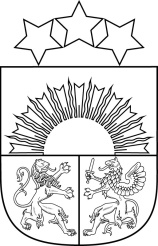 KULDĪGAS NOVADA PAŠVALDĪBASKRUNDAS VIDUSSKOLAIZM reģ. Nr. 4113901187, pašvaldības reģistrācijas Nr. 90000035590,adrese:  Liepājas iela 12, Skrunda, Kuldīgas novads, LV-3326, tālr./  6 3331286,e-pasts: skrundasvsk@kuldigasnovads.lvAPSTIPRINĀTSAr Skrundas vidusskolas Direktores 2022.gada 20.septembraRīkojumu Nr.SKVS/1.9/22/86IEKŠĒJIE NOTEIKUMISkrundā, Kuldīgas novadāSkrundas vidusskolas pedagogu profesionālās darbības kvalitātes novērtēšanas kārtībaIzdota saskaņā ar Izglītības likuma 49.1 pantu un Ministru kabineta 22.08.2017. noteikumu Nr. 501“Pedagogu profesionālās darbības kvalitātesnovērtēšanas organizēšanas kārtība” 12. punktuVispārīgie noteikumiPedagogu profesionālās darbības kvalitātes kārtība nosaka Skrundas vidusskolas (turpmāk – izglītības iestāde) pedagogu profesionālās darbības kvalitātes novērtēšanas kritērijus, pedagogu pašvērtējumu, vērojamo mācību stundu/nodarbību skaitu, lēmumu apstrīdēšanas kārtību, nosacījumus kvalitātes pakāpes piešķiršanas termiņam un piemaksas apmēram (turpmāk – kārtība). Pedagogu profesionālās darbības kvalitātes novērtēšanas (turpmāk arī – pedagogu novērtēšana) mērķis ir veicināt pedagoga patstāvīgu profesionālo kompetenču pilnveidi un profesionālās karjeras izaugsmes iespējas, palielinot pedagoga atbildību par mācību un audzināšanas darba rezultātiem un periodiski novērtējot pedagoga profesionālās darbības kvalitāti.Pedagogu novērtēšanas sistēmas mērķa grupa ir pedagogi, kuru pedagoģiskā darba stāžs ir viens gads un kuri turpina praktizēt pedagoģisko darbu izglītības iestādē, nodrošinot Izglītības likuma noteikto izglītības programmu īstenošanu un izglītības pakāpei, izglītības veidam un mērķa grupai atbilstošā valsts izglītības standarta prasību izpildi. Kārtība nav attiecināma uz pagarinātās dienas grupas pedagogu, pedagoga palīgu, izglītības iestādes bibliotekāru, karjeras konsultantu un izglītības mentoru, ja vien tas nav izglītības iestādes pedagogs.Novērtēšanas pamatprincipi, virzieni, kvalitātes rādītāji un pakāpesPedagoga novērtēšana tiek veikta, ņemot vērā šādus pamatprincipus: brīvprātības princips – pedagogam ir tiesības profesionālās darbības kvalitātes novērtēšanai pieteikties brīvprātīgi un pretendēt uz jebkuru kvalitātes pakāpi, neievērojot pēctecīgumu;prasību atklātības un skaidrības princips – pedagoga profesionālās darbības kvalitāti raksturo vienoti kvalitātes rādītāji, un pedagoga profesionālā darbība tiek vērtēta trijos līmeņos atbilstoši tam, kādā līmenī kritērijs tiek izpildīts, apliecinot to ar faktiem (vērtējumi – “jā”,  “daļēji”,  “nē”);novērtēšanas atbilstības princips – pedagogam profesionālās darbības novērtēšanas procesā tiek dota iespēja apliecināt savu profesionālo zināšanu, prasmju un iemaņu, analītisko un radošo spēju atbilstību trijām kvalitātes pakāpēm, nodrošinot adekvātu un objektīvu vērtējumu.Pedagogu profesionālās darbības kvalitāte tiek noteikta ar kvalitātes pakāpes piešķiršanu. Kvalitātes pakāpe ir pedagoga profesionālās darbības novērtēšanas rezultāts un atbilstoši kvalitātes pakāpju aprakstam, katra nākamā kvalitātes pakāpe ietver zemākās kvalitātes pakāpes raksturojumu. Kvalitātes pakāpe ir spēkā tikai tajā izglītības iestādē, kurā veikta pedagoga novērtēšana. Pedagogs var iegūt vienu kvalitātes pakāpi.Pedagogs var iegūt pirmo, otro vai trešo kvalitātes pakāpi Ministru kabineta 22.08.2017. noteikumu Nr. 501 “Pedagogu profesionālās darbības kvalitātes novērtēšanas organizēšanas kārtība” (turpmāk – MK noteikumi) noteiktajā kārtībā.Pedagoga, sociālā pedagoga, skolotāja logopēda un izglītības psihologa profesionālās darbības kvalitāti novērtē atbilstoši MK noteikumos noteiktajiem profesionālās darbības novērtēšanas virzieniem (turpmāk – novērtēšanas virzieni).Profesionālās darbības novērtēšanas virzienu raksturo šādi kvalitātes rādītāji:Pedagoģiskā procesa plānošana, vadīšana un pedagoga darbības rezultātu izvērtējums:izglītības normatīvo dokumentu ievērošana pedagoģiskajā darbā;mācību procesa organizēšana un pedagoga darbības rezultātu izvērtēšana;audzināšanas darbības organizēšana un pedagoga darbības rezultātu izvērtēšana;izglītojamā mācību sasniegumu vērtēšana, rezultātu apkopošana un analīze;Pedagoga ieguldījums skolēna individuālo spēju attīstībā un izglītojamā vajadzību nodrošināšanā:individuālais darbs ar izglītojamo;sadarbība ar izglītojamā ģimeni, likumisko pārstāvi;Pedagoga ieguldījums izglītības iestādes attīstībā:komandas darba prasmes; līdzdalība pedagoģiskās padomes un mācību priekšmeta/ izglītības jomas metodiskās komisijas darbā;līdzdalība izglītības iestādes ikgadējās darbības plānošanas un pašvērtēšanas procesā;darba vides pilnveide.Pedagoga sadarbība, pieredzes uzkrāšana un pārnese:pedagoga profesionālā pilnveide;svešvalodu izmantošana;informācijas un komunikācijas tehnoloģiju izmantošana;pedagoga darbība profesionālajās organizācijās un sadarbība ar izglītības citām institūcijām.Katram  pedagoga darba pašvērtējumā atspoguļoto profesionālās darbības novērtējuma kritērijam ir noteikti kvalitātes vērtēšanas līmeņi :“Jā” - ļoti labi atbilst kritērijam, 2 punkti;“Daļēji”– daļēji atbilst kritērijam, 1 punkti;“Nē” - neatbilst kritērijam, 0 punkti.Novērtēšanas procesa organizācijaNovērtēšanas process sastāv no šādām darbībām:pedagoga profesionālās darbības vērtējuma mācību stundās vai nodarbībās un citu ar izglītojamā nepieciešamajam atbalstam saistītu pasākumu procesu, kas ietver izglītojamā attīstības diagnosticēšanu un nepieciešamā atbalsta sniegšanu, vērošana, izmantojot mācību stundu vai nodarbību vērošanas un novērtējuma lapas (MK noteikumu pielikums);pedagoga darba pašvērtējumā atspoguļoto profesionālās darbības rezultātu novērtēšana atbilstoši izglītības iestādes izstrādātiem un tās vadītāja apstiprinātiem vērtēšanas kritērijiem, kas ietver MK noteikumos minētos pedagoga profesionālās darbības kvalitātes novērtēšanas virzienus.(1.pielikums).Novērtēšanas komisija vēro un novērtē pedagogu 3 – 5 mācību stundās vai nodarbībās:12.1. pirmajai pakāpei: 1 pedagoga iniciētā, 1 komisijas iniciētā, 1 komisijas brīvi izvēlētā; 12.2. otrajai pakāpei: 1 pedagoga iniciētā, 1 komisijas iniciētā, 2 komisijas brīvi izvēlētā; 12.3. trešajai pakāpei:1 pedagoga iniciētā; 2 komisijas iniciētā; 2 komisijas brīvi izvēlētā;      13. Lai pieteiktos novērtēšanai, pedagogs izglītības iestādes noteiktā termiņā izglītības iestādes vadītājam iesniedz brīvā formā sagatavotu iesniegumu.Novērtēšanu veic izglītības iestādes vadītāja apstiprināta novērtēšanas komisija, kas veic savu darbu saskaņā ar izglītības iestādes izdoto “Pedagogu profesionālās darbības kvalitātes novērtēšanas komisijas darbības kārtību”. Pedagogs sava darba pašvērtējum veic par pēdējiem 1 – 3 mācību gadiem (atkarībā no izvēlētās pakāpes). Nosacījumi piemaksas apmēramPiemaksas apmērs tiek aprēķināts pedagogiem, kuri pedagogu novērtēšanas rezultātā ir ieguvuši 1., 2. un 3. kvalitātes pakāpi, tas tiek noteikts uz vienu mācību gadu un var tikt mainīts katru mācību gadu. Piemaksas apmēru pedagogam nosaka, ņemot vērā valsts mērķdotācijā  piešķirto finansējumu konkrētajā mācību gadā.Kvalitātes pakāpes piešķiršana un apstrīdēšanaLēmumu par kvalitātes pakāpes piešķiršanu vai atteikumu piešķirt kvalitātes pakāpi pieņem izglītības iestādes vadītājs, pamatojoties uz novērtēšanas komisijas izteikto priekšlikumu. Kvalitātes pakāpes piešķir: 1.pakapi, ja iegūti 60.% no maksimālā punktu skaita, 2. pakāpi, ja iegūti 70.% no maksimālā punktu skaita, 3. pakāpi, ja iegūti 80 % no maksimālā punktu skaita.Kvalitātes pakāpi piešķir uz 3 gadiem. Informāciju par iegūto kvalitātes pakāpi ievada Valsts izglītības informācijas sistēmā. Kvalitātes pakāpi apliecina izglītības iestādes vadītāja rīkojums par kvalitātes pakāpes piešķiršanu, kas izdots līdz kārtējā gada 31. maijam. Piešķirtā kvalitātes pakāpe ir pedagoga profesionālās darbības novērtēšanas rezultāts un tā ir spēkā tikai izglītības iestādē.Pedagogam ir tiesības pieteikties uz atkārtotu novērtēšanu pirms pakāpes derīguma termiņa beigām, ja pedagogs grib pretendēt uz augstāku kvalitātes pakāpi.Ja pedagogs nepiekrīt novērtējumam, viņš 5 darbdienu laikā var apstrīdēt novērtēšanas rezultātu, iesniedzot rakstisku iesniegumu izglītības iestādes vadītājam, kurā argumentētu komentāru veidā pamato apstrīdēšanas iemeslu.Ja novērtēšanas rezultāts ir apstrīdēts, izglītības iestādes vadītājs pieaicina papildu vērtētājus (izglītības iestādes dibinātāju vai tā pilnvarotu personu, pedagogu pārstāvi, vai ārējos vērtētājus), kas 15 darbdienu laikā izvērtē vadītāja un pedagoga viedokli, atzīmē pušu argumentus un sagatavo atzinumu. Pamatojoties uz atzinumu, iestādes vadītājs 5 darbdienu laikā pieņem lēmumu par novērtēšanas rezultāta maiņu, atstāšanu bez izmaiņām vai atkārtotu novērtēšanu.Direktors			(paraksts*)				A.Grāvere - PrenclavaSASKAŅOTS: datums ___________________________ paraksts ________________________ amats_____________________________________1.pielikumsPedagoga darba pašvērtējums(Vispārējās izglītības un pirmskolas izglītības programmas)Izglītības iestādes nosaukums .....................................................................................................................................................................................Pedagoga vārds, uzvārds ............................................................................................................................................................................................Kvalitātes pakāpe 					1.	2.	3.						Novērtēšanas periods ..................................................................................................................................................................................................Novērtēšanas periodā izvirzītie uzdevumi, atbilstoši kompetenču pieejai mācību un audzināšanas darbāIzvirzītie uzdevumi turpmākajam darbamDatums _________________________1. Novērtēšanas virziens – pedagoģiskā procesa plānošana, vadīšana un pedagoga darbības rezultātu izvērtējums (pedagoģiskā procesa efektivitāte, mērķtiecīgums, rezultāts)1. Novērtēšanas virziens – pedagoģiskā procesa plānošana, vadīšana un pedagoga darbības rezultātu izvērtējums (pedagoģiskā procesa efektivitāte, mērķtiecīgums, rezultāts)1. Novērtēšanas virziens – pedagoģiskā procesa plānošana, vadīšana un pedagoga darbības rezultātu izvērtējums (pedagoģiskā procesa efektivitāte, mērķtiecīgums, rezultāts)1. Novērtēšanas virziens – pedagoģiskā procesa plānošana, vadīšana un pedagoga darbības rezultātu izvērtējums (pedagoģiskā procesa efektivitāte, mērķtiecīgums, rezultāts)1. Novērtēšanas virziens – pedagoģiskā procesa plānošana, vadīšana un pedagoga darbības rezultātu izvērtējums (pedagoģiskā procesa efektivitāte, mērķtiecīgums, rezultāts)1. Novērtēšanas virziens – pedagoģiskā procesa plānošana, vadīšana un pedagoga darbības rezultātu izvērtējums (pedagoģiskā procesa efektivitāte, mērķtiecīgums, rezultāts)1. Novērtēšanas virziens – pedagoģiskā procesa plānošana, vadīšana un pedagoga darbības rezultātu izvērtējums (pedagoģiskā procesa efektivitāte, mērķtiecīgums, rezultāts)1. Novērtēšanas virziens – pedagoģiskā procesa plānošana, vadīšana un pedagoga darbības rezultātu izvērtējums (pedagoģiskā procesa efektivitāte, mērķtiecīgums, rezultāts)1. Novērtēšanas virziens – pedagoģiskā procesa plānošana, vadīšana un pedagoga darbības rezultātu izvērtējums (pedagoģiskā procesa efektivitāte, mērķtiecīgums, rezultāts)1. Novērtēšanas virziens – pedagoģiskā procesa plānošana, vadīšana un pedagoga darbības rezultātu izvērtējums (pedagoģiskā procesa efektivitāte, mērķtiecīgums, rezultāts)1. Novērtēšanas virziens – pedagoģiskā procesa plānošana, vadīšana un pedagoga darbības rezultātu izvērtējums (pedagoģiskā procesa efektivitāte, mērķtiecīgums, rezultāts)1. Novērtēšanas virziens – pedagoģiskā procesa plānošana, vadīšana un pedagoga darbības rezultātu izvērtējums (pedagoģiskā procesa efektivitāte, mērķtiecīgums, rezultāts)1. Novērtēšanas virziens – pedagoģiskā procesa plānošana, vadīšana un pedagoga darbības rezultātu izvērtējums (pedagoģiskā procesa efektivitāte, mērķtiecīgums, rezultāts)1. Novērtēšanas virziens – pedagoģiskā procesa plānošana, vadīšana un pedagoga darbības rezultātu izvērtējums (pedagoģiskā procesa efektivitāte, mērķtiecīgums, rezultāts)1. Novērtēšanas virziens – pedagoģiskā procesa plānošana, vadīšana un pedagoga darbības rezultātu izvērtējums (pedagoģiskā procesa efektivitāte, mērķtiecīgums, rezultāts)1. Novērtēšanas virziens – pedagoģiskā procesa plānošana, vadīšana un pedagoga darbības rezultātu izvērtējums (pedagoģiskā procesa efektivitāte, mērķtiecīgums, rezultāts)1. Novērtēšanas virziens – pedagoģiskā procesa plānošana, vadīšana un pedagoga darbības rezultātu izvērtējums (pedagoģiskā procesa efektivitāte, mērķtiecīgums, rezultāts)1. Novērtēšanas virziens – pedagoģiskā procesa plānošana, vadīšana un pedagoga darbības rezultātu izvērtējums (pedagoģiskā procesa efektivitāte, mērķtiecīgums, rezultāts)1. Novērtēšanas virziens – pedagoģiskā procesa plānošana, vadīšana un pedagoga darbības rezultātu izvērtējums (pedagoģiskā procesa efektivitāte, mērķtiecīgums, rezultāts)1. Novērtēšanas virziens – pedagoģiskā procesa plānošana, vadīšana un pedagoga darbības rezultātu izvērtējums (pedagoģiskā procesa efektivitāte, mērķtiecīgums, rezultāts)1. Novērtēšanas virziens – pedagoģiskā procesa plānošana, vadīšana un pedagoga darbības rezultātu izvērtējums (pedagoģiskā procesa efektivitāte, mērķtiecīgums, rezultāts)1. Novērtēšanas virziens – pedagoģiskā procesa plānošana, vadīšana un pedagoga darbības rezultātu izvērtējums (pedagoģiskā procesa efektivitāte, mērķtiecīgums, rezultāts) Izglītības normatīvo dokumentu ievērošana pedagoģiskajā darbā Izglītības normatīvo dokumentu ievērošana pedagoģiskajā darbā Izglītības normatīvo dokumentu ievērošana pedagoģiskajā darbā Izglītības normatīvo dokumentu ievērošana pedagoģiskajā darbā Izglītības normatīvo dokumentu ievērošana pedagoģiskajā darbā Izglītības normatīvo dokumentu ievērošana pedagoģiskajā darbā Izglītības normatīvo dokumentu ievērošana pedagoģiskajā darbā Izglītības normatīvo dokumentu ievērošana pedagoģiskajā darbā Izglītības normatīvo dokumentu ievērošana pedagoģiskajā darbā Izglītības normatīvo dokumentu ievērošana pedagoģiskajā darbā Izglītības normatīvo dokumentu ievērošana pedagoģiskajā darbā Izglītības normatīvo dokumentu ievērošana pedagoģiskajā darbā Izglītības normatīvo dokumentu ievērošana pedagoģiskajā darbā Izglītības normatīvo dokumentu ievērošana pedagoģiskajā darbā Izglītības normatīvo dokumentu ievērošana pedagoģiskajā darbā Izglītības normatīvo dokumentu ievērošana pedagoģiskajā darbā Izglītības normatīvo dokumentu ievērošana pedagoģiskajā darbā Izglītības normatīvo dokumentu ievērošana pedagoģiskajā darbā Izglītības normatīvo dokumentu ievērošana pedagoģiskajā darbā Izglītības normatīvo dokumentu ievērošana pedagoģiskajā darbā Izglītības normatīvo dokumentu ievērošana pedagoģiskajā darbā Izglītības normatīvo dokumentu ievērošana pedagoģiskajā darbāAtzīmējiet ar x atbilstošo!Jā(2)Jā(2)Daļēji(1)Nē(0)Nē(0)Nē(0)PamatojumsPamatojumsPamatojumsPamatojumsPamatojumsPamatojumsPamatojumsPamatojumsPamatojumsPamatojumsPamatojumsPamatojumsPamatojumsPamatojumsPamatojumsIeraksti e-klases žurnālos tiek veikti savlaicīgi un precīziAtskaites tiek nodotas termiņāVērtējums punktos (uzdevumi veikti pilnībā – 2 punkti; daļēji – 1, nav veikti – 0; atzīmējiet atbilstošo!)Vērtējums punktos (uzdevumi veikti pilnībā – 2 punkti; daļēji – 1, nav veikti – 0; atzīmējiet atbilstošo!)Vērtējums punktos (uzdevumi veikti pilnībā – 2 punkti; daļēji – 1, nav veikti – 0; atzīmējiet atbilstošo!)Vērtējums punktos (uzdevumi veikti pilnībā – 2 punkti; daļēji – 1, nav veikti – 0; atzīmējiet atbilstošo!)Vērtējums punktos (uzdevumi veikti pilnībā – 2 punkti; daļēji – 1, nav veikti – 0; atzīmējiet atbilstošo!)Vērtējums punktos (uzdevumi veikti pilnībā – 2 punkti; daļēji – 1, nav veikti – 0; atzīmējiet atbilstošo!)Vērtējums punktos (uzdevumi veikti pilnībā – 2 punkti; daļēji – 1, nav veikti – 0; atzīmējiet atbilstošo!)Vērtējums punktos (uzdevumi veikti pilnībā – 2 punkti; daļēji – 1, nav veikti – 0; atzīmējiet atbilstošo!)Vērtējums punktos (uzdevumi veikti pilnībā – 2 punkti; daļēji – 1, nav veikti – 0; atzīmējiet atbilstošo!)22221111110001.2. Mācību procesa organizēšana mācību stundās un pedagoga darbības rezultātu izvērtēšana1.2. Mācību procesa organizēšana mācību stundās un pedagoga darbības rezultātu izvērtēšana1.2. Mācību procesa organizēšana mācību stundās un pedagoga darbības rezultātu izvērtēšana1.2. Mācību procesa organizēšana mācību stundās un pedagoga darbības rezultātu izvērtēšana1.2. Mācību procesa organizēšana mācību stundās un pedagoga darbības rezultātu izvērtēšana1.2. Mācību procesa organizēšana mācību stundās un pedagoga darbības rezultātu izvērtēšana1.2. Mācību procesa organizēšana mācību stundās un pedagoga darbības rezultātu izvērtēšana1.2. Mācību procesa organizēšana mācību stundās un pedagoga darbības rezultātu izvērtēšana1.2. Mācību procesa organizēšana mācību stundās un pedagoga darbības rezultātu izvērtēšana1.2. Mācību procesa organizēšana mācību stundās un pedagoga darbības rezultātu izvērtēšana1.2. Mācību procesa organizēšana mācību stundās un pedagoga darbības rezultātu izvērtēšana1.2. Mācību procesa organizēšana mācību stundās un pedagoga darbības rezultātu izvērtēšana1.2. Mācību procesa organizēšana mācību stundās un pedagoga darbības rezultātu izvērtēšana1.2. Mācību procesa organizēšana mācību stundās un pedagoga darbības rezultātu izvērtēšana1.2. Mācību procesa organizēšana mācību stundās un pedagoga darbības rezultātu izvērtēšana1.2. Mācību procesa organizēšana mācību stundās un pedagoga darbības rezultātu izvērtēšana1.2. Mācību procesa organizēšana mācību stundās un pedagoga darbības rezultātu izvērtēšana1.2. Mācību procesa organizēšana mācību stundās un pedagoga darbības rezultātu izvērtēšana1.2. Mācību procesa organizēšana mācību stundās un pedagoga darbības rezultātu izvērtēšana1.2. Mācību procesa organizēšana mācību stundās un pedagoga darbības rezultātu izvērtēšana1.2. Mācību procesa organizēšana mācību stundās un pedagoga darbības rezultātu izvērtēšana1.2. Mācību procesa organizēšana mācību stundās un pedagoga darbības rezultātu izvērtēšanaIzvirzīto uzdevumu īstenojums un darbības analīze (īsi, konkrēti)Izvirzīto uzdevumu īstenojums un darbības analīze (īsi, konkrēti)Izvirzīto uzdevumu īstenojums un darbības analīze (īsi, konkrēti)Izvirzīto uzdevumu īstenojums un darbības analīze (īsi, konkrēti)Izvirzīto uzdevumu īstenojums un darbības analīze (īsi, konkrēti)Izvirzīto uzdevumu īstenojums un darbības analīze (īsi, konkrēti)Izvirzīto uzdevumu īstenojums un darbības analīze (īsi, konkrēti)Izvirzīto uzdevumu īstenojums un darbības analīze (īsi, konkrēti)Izvirzīto uzdevumu īstenojums un darbības analīze (īsi, konkrēti)Izvirzīto uzdevumu īstenojums un darbības analīze (īsi, konkrēti)Izvirzīto uzdevumu īstenojums un darbības analīze (īsi, konkrēti)Izvirzīto uzdevumu īstenojums un darbības analīze (īsi, konkrēti)Izvirzīto uzdevumu īstenojums un darbības analīze (īsi, konkrēti)Izvirzīto uzdevumu īstenojums un darbības analīze (īsi, konkrēti)Izvirzīto uzdevumu īstenojums un darbības analīze (īsi, konkrēti)Izvirzīto uzdevumu īstenojums un darbības analīze (īsi, konkrēti)Izvirzīto uzdevumu īstenojums un darbības analīze (īsi, konkrēti)Izvirzīto uzdevumu īstenojums un darbības analīze (īsi, konkrēti)Izvirzīto uzdevumu īstenojums un darbības analīze (īsi, konkrēti)Izvirzīto uzdevumu īstenojums un darbības analīze (īsi, konkrēti)Izvirzīto uzdevumu īstenojums un darbības analīze (īsi, konkrēti)Izvirzīto uzdevumu īstenojums un darbības analīze (īsi, konkrēti)Atzīmējiet ar x atbilstošo!Atzīmējiet ar x atbilstošo!Jā(2)Daļēji(1)Daļēji(1)Nē(0)PamatojumsPamatojumsPamatojumsPamatojumsPamatojumsPamatojumsPamatojumsPamatojumsPamatojumsPamatojumsPamatojumsPamatojumsPamatojumsPamatojumsPamatojumsPamatojumsMācību stundu mērķu/sasniedzamā rezultāta un uzdevumu skaidrībaMācību stundu mērķu/sasniedzamā rezultāta un uzdevumu skaidrībaIzglītības procesam atbilstošas un uz rezultātu motivējošas vides nodrošināšanaIzglītības procesam atbilstošas un uz rezultātu motivējošas vides nodrošināšanaSadarbība ar citu priekšmetu pedagogiemSadarbība ar citu priekšmetu pedagogiemDiferencētas/ individuālas pieejas nodrošināšanaDiferencētas/ individuālas pieejas nodrošināšanaMācību metožu, darba organizācijas formu un mācību materiālu atbilstība sasniedzamajam rezultātamMācību metožu, darba organizācijas formu un mācību materiālu atbilstība sasniedzamajam rezultātamTehnisko mācību līdzekļu mērķtiecīga izmantošanaTehnisko mācību līdzekļu mērķtiecīga izmantošanaIzglītojamo darbības rezultātu analīze, atgriezeniskā saikneIzglītojamo darbības rezultātu analīze, atgriezeniskā saikneUzdevumi turpmākajai darbībaiUzdevumi turpmākajai darbībaiUzdevumi turpmākajai darbībaiUzdevumi turpmākajai darbībaiUzdevumi turpmākajai darbībaiUzdevumi turpmākajai darbībaiUzdevumi turpmākajai darbībaiUzdevumi turpmākajai darbībaiUzdevumi turpmākajai darbībaiUzdevumi turpmākajai darbībaiUzdevumi turpmākajai darbībaiUzdevumi turpmākajai darbībaiUzdevumi turpmākajai darbībaiUzdevumi turpmākajai darbībaiUzdevumi turpmākajai darbībaiUzdevumi turpmākajai darbībaiUzdevumi turpmākajai darbībaiUzdevumi turpmākajai darbībaiUzdevumi turpmākajai darbībaiUzdevumi turpmākajai darbībaiUzdevumi turpmākajai darbībaiUzdevumi turpmākajai darbībaiVērtējums punktos (vidējais no punktu summas, matemātiski noapaļojot, atzīmējiet atbilstošo!) Vērtējums punktos (vidējais no punktu summas, matemātiski noapaļojot, atzīmējiet atbilstošo!) Vērtējums punktos (vidējais no punktu summas, matemātiski noapaļojot, atzīmējiet atbilstošo!) Vērtējums punktos (vidējais no punktu summas, matemātiski noapaļojot, atzīmējiet atbilstošo!) Vērtējums punktos (vidējais no punktu summas, matemātiski noapaļojot, atzīmējiet atbilstošo!) Vērtējums punktos (vidējais no punktu summas, matemātiski noapaļojot, atzīmējiet atbilstošo!) Vērtējums punktos (vidējais no punktu summas, matemātiski noapaļojot, atzīmējiet atbilstošo!) Vērtējums punktos (vidējais no punktu summas, matemātiski noapaļojot, atzīmējiet atbilstošo!) Vērtējums punktos (vidējais no punktu summas, matemātiski noapaļojot, atzīmējiet atbilstošo!) Vērtējums punktos (vidējais no punktu summas, matemātiski noapaļojot, atzīmējiet atbilstošo!) Vērtējums punktos (vidējais no punktu summas, matemātiski noapaļojot, atzīmējiet atbilstošo!) 222211100001.3. Audzināšanas darbības organizēšana izglītības iestādē un ārpus tās, rezultātu izvērtēšana 1.3. Audzināšanas darbības organizēšana izglītības iestādē un ārpus tās, rezultātu izvērtēšana 1.3. Audzināšanas darbības organizēšana izglītības iestādē un ārpus tās, rezultātu izvērtēšana 1.3. Audzināšanas darbības organizēšana izglītības iestādē un ārpus tās, rezultātu izvērtēšana 1.3. Audzināšanas darbības organizēšana izglītības iestādē un ārpus tās, rezultātu izvērtēšana 1.3. Audzināšanas darbības organizēšana izglītības iestādē un ārpus tās, rezultātu izvērtēšana 1.3. Audzināšanas darbības organizēšana izglītības iestādē un ārpus tās, rezultātu izvērtēšana 1.3. Audzināšanas darbības organizēšana izglītības iestādē un ārpus tās, rezultātu izvērtēšana 1.3. Audzināšanas darbības organizēšana izglītības iestādē un ārpus tās, rezultātu izvērtēšana 1.3. Audzināšanas darbības organizēšana izglītības iestādē un ārpus tās, rezultātu izvērtēšana 1.3. Audzināšanas darbības organizēšana izglītības iestādē un ārpus tās, rezultātu izvērtēšana 1.3. Audzināšanas darbības organizēšana izglītības iestādē un ārpus tās, rezultātu izvērtēšana 1.3. Audzināšanas darbības organizēšana izglītības iestādē un ārpus tās, rezultātu izvērtēšana 1.3. Audzināšanas darbības organizēšana izglītības iestādē un ārpus tās, rezultātu izvērtēšana 1.3. Audzināšanas darbības organizēšana izglītības iestādē un ārpus tās, rezultātu izvērtēšana 1.3. Audzināšanas darbības organizēšana izglītības iestādē un ārpus tās, rezultātu izvērtēšana 1.3. Audzināšanas darbības organizēšana izglītības iestādē un ārpus tās, rezultātu izvērtēšana 1.3. Audzināšanas darbības organizēšana izglītības iestādē un ārpus tās, rezultātu izvērtēšana 1.3. Audzināšanas darbības organizēšana izglītības iestādē un ārpus tās, rezultātu izvērtēšana 1.3. Audzināšanas darbības organizēšana izglītības iestādē un ārpus tās, rezultātu izvērtēšana 1.3. Audzināšanas darbības organizēšana izglītības iestādē un ārpus tās, rezultātu izvērtēšana 1.3. Audzināšanas darbības organizēšana izglītības iestādē un ārpus tās, rezultātu izvērtēšana Izvirzīto uzdevumu īstenojums un darbības analīze Izvirzīto uzdevumu īstenojums un darbības analīze Izvirzīto uzdevumu īstenojums un darbības analīze Izvirzīto uzdevumu īstenojums un darbības analīze Izvirzīto uzdevumu īstenojums un darbības analīze Izvirzīto uzdevumu īstenojums un darbības analīze Izvirzīto uzdevumu īstenojums un darbības analīze Izvirzīto uzdevumu īstenojums un darbības analīze Izvirzīto uzdevumu īstenojums un darbības analīze Izvirzīto uzdevumu īstenojums un darbības analīze Izvirzīto uzdevumu īstenojums un darbības analīze Izvirzīto uzdevumu īstenojums un darbības analīze Izvirzīto uzdevumu īstenojums un darbības analīze Izvirzīto uzdevumu īstenojums un darbības analīze Izvirzīto uzdevumu īstenojums un darbības analīze Izvirzīto uzdevumu īstenojums un darbības analīze Izvirzīto uzdevumu īstenojums un darbības analīze Izvirzīto uzdevumu īstenojums un darbības analīze Izvirzīto uzdevumu īstenojums un darbības analīze Izvirzīto uzdevumu īstenojums un darbības analīze Izvirzīto uzdevumu īstenojums un darbības analīze Izvirzīto uzdevumu īstenojums un darbības analīze Vērtējums punktos (uzdevumi veikti pilnībā – 2 punkti; daļēji – 1, nav veikti – 0; atzīmējiet atbilstošo!) Vērtējums punktos (uzdevumi veikti pilnībā – 2 punkti; daļēji – 1, nav veikti – 0; atzīmējiet atbilstošo!) Vērtējums punktos (uzdevumi veikti pilnībā – 2 punkti; daļēji – 1, nav veikti – 0; atzīmējiet atbilstošo!) Vērtējums punktos (uzdevumi veikti pilnībā – 2 punkti; daļēji – 1, nav veikti – 0; atzīmējiet atbilstošo!) Vērtējums punktos (uzdevumi veikti pilnībā – 2 punkti; daļēji – 1, nav veikti – 0; atzīmējiet atbilstošo!) Vērtējums punktos (uzdevumi veikti pilnībā – 2 punkti; daļēji – 1, nav veikti – 0; atzīmējiet atbilstošo!) Vērtējums punktos (uzdevumi veikti pilnībā – 2 punkti; daļēji – 1, nav veikti – 0; atzīmējiet atbilstošo!) Vērtējums punktos (uzdevumi veikti pilnībā – 2 punkti; daļēji – 1, nav veikti – 0; atzīmējiet atbilstošo!) 222211111000001.4. Izglītojamā mācību sasniegumu vērtēšana, rezultātu apkopošana un analīze 1.4. Izglītojamā mācību sasniegumu vērtēšana, rezultātu apkopošana un analīze 1.4. Izglītojamā mācību sasniegumu vērtēšana, rezultātu apkopošana un analīze 1.4. Izglītojamā mācību sasniegumu vērtēšana, rezultātu apkopošana un analīze 1.4. Izglītojamā mācību sasniegumu vērtēšana, rezultātu apkopošana un analīze 1.4. Izglītojamā mācību sasniegumu vērtēšana, rezultātu apkopošana un analīze 1.4. Izglītojamā mācību sasniegumu vērtēšana, rezultātu apkopošana un analīze 1.4. Izglītojamā mācību sasniegumu vērtēšana, rezultātu apkopošana un analīze 1.4. Izglītojamā mācību sasniegumu vērtēšana, rezultātu apkopošana un analīze 1.4. Izglītojamā mācību sasniegumu vērtēšana, rezultātu apkopošana un analīze 1.4. Izglītojamā mācību sasniegumu vērtēšana, rezultātu apkopošana un analīze 1.4. Izglītojamā mācību sasniegumu vērtēšana, rezultātu apkopošana un analīze 1.4. Izglītojamā mācību sasniegumu vērtēšana, rezultātu apkopošana un analīze 1.4. Izglītojamā mācību sasniegumu vērtēšana, rezultātu apkopošana un analīze 1.4. Izglītojamā mācību sasniegumu vērtēšana, rezultātu apkopošana un analīze 1.4. Izglītojamā mācību sasniegumu vērtēšana, rezultātu apkopošana un analīze 1.4. Izglītojamā mācību sasniegumu vērtēšana, rezultātu apkopošana un analīze 1.4. Izglītojamā mācību sasniegumu vērtēšana, rezultātu apkopošana un analīze 1.4. Izglītojamā mācību sasniegumu vērtēšana, rezultātu apkopošana un analīze 1.4. Izglītojamā mācību sasniegumu vērtēšana, rezultātu apkopošana un analīze 1.4. Izglītojamā mācību sasniegumu vērtēšana, rezultātu apkopošana un analīze 1.4. Izglītojamā mācību sasniegumu vērtēšana, rezultātu apkopošana un analīze Novērtēšanas periodā sasniegto rezultātu un darbības analīze Novērtēšanas periodā sasniegto rezultātu un darbības analīze Novērtēšanas periodā sasniegto rezultātu un darbības analīze Novērtēšanas periodā sasniegto rezultātu un darbības analīze Novērtēšanas periodā sasniegto rezultātu un darbības analīze Novērtēšanas periodā sasniegto rezultātu un darbības analīze Novērtēšanas periodā sasniegto rezultātu un darbības analīze Novērtēšanas periodā sasniegto rezultātu un darbības analīze Novērtēšanas periodā sasniegto rezultātu un darbības analīze Novērtēšanas periodā sasniegto rezultātu un darbības analīze Novērtēšanas periodā sasniegto rezultātu un darbības analīze Novērtēšanas periodā sasniegto rezultātu un darbības analīze Novērtēšanas periodā sasniegto rezultātu un darbības analīze Novērtēšanas periodā sasniegto rezultātu un darbības analīze Novērtēšanas periodā sasniegto rezultātu un darbības analīze Novērtēšanas periodā sasniegto rezultātu un darbības analīze Novērtēšanas periodā sasniegto rezultātu un darbības analīze Novērtēšanas periodā sasniegto rezultātu un darbības analīze Novērtēšanas periodā sasniegto rezultātu un darbības analīze Novērtēšanas periodā sasniegto rezultātu un darbības analīze Novērtēšanas periodā sasniegto rezultātu un darbības analīze Novērtēšanas periodā sasniegto rezultātu un darbības analīze Izglītojamā mācību sasniegumu dinamikas izpēte ikdienas darbā (sistēmas apraksts)Izglītojamā mācību sasniegumi valsts pārbaudes darbos, to apkopošana un analīze Izglītojamā mācību sasniegumu dinamikas izpēte ikdienas darbā (sistēmas apraksts)Izglītojamā mācību sasniegumi valsts pārbaudes darbos, to apkopošana un analīze Izglītojamā mācību sasniegumu dinamikas izpēte ikdienas darbā (sistēmas apraksts)Izglītojamā mācību sasniegumi valsts pārbaudes darbos, to apkopošana un analīze Izglītojamā mācību sasniegumu dinamikas izpēte ikdienas darbā (sistēmas apraksts)Izglītojamā mācību sasniegumi valsts pārbaudes darbos, to apkopošana un analīze Izglītojamā mācību sasniegumu dinamikas izpēte ikdienas darbā (sistēmas apraksts)Izglītojamā mācību sasniegumi valsts pārbaudes darbos, to apkopošana un analīze Izglītojamā mācību sasniegumu dinamikas izpēte ikdienas darbā (sistēmas apraksts)Izglītojamā mācību sasniegumi valsts pārbaudes darbos, to apkopošana un analīze Izglītojamā mācību sasniegumu dinamikas izpēte ikdienas darbā (sistēmas apraksts)Izglītojamā mācību sasniegumi valsts pārbaudes darbos, to apkopošana un analīze Izglītojamā mācību sasniegumu dinamikas izpēte ikdienas darbā (sistēmas apraksts)Izglītojamā mācību sasniegumi valsts pārbaudes darbos, to apkopošana un analīze Izglītojamā mācību sasniegumu dinamikas izpēte ikdienas darbā (sistēmas apraksts)Izglītojamā mācību sasniegumi valsts pārbaudes darbos, to apkopošana un analīze Izglītojamā mācību sasniegumu dinamikas izpēte ikdienas darbā (sistēmas apraksts)Izglītojamā mācību sasniegumi valsts pārbaudes darbos, to apkopošana un analīze Izglītojamā mācību sasniegumu dinamikas izpēte ikdienas darbā (sistēmas apraksts)Izglītojamā mācību sasniegumi valsts pārbaudes darbos, to apkopošana un analīze Izglītojamā mācību sasniegumu dinamikas izpēte ikdienas darbā (sistēmas apraksts)Izglītojamā mācību sasniegumi valsts pārbaudes darbos, to apkopošana un analīze Izglītojamā mācību sasniegumu dinamikas izpēte ikdienas darbā (sistēmas apraksts)Izglītojamā mācību sasniegumi valsts pārbaudes darbos, to apkopošana un analīze Izglītojamā mācību sasniegumu dinamikas izpēte ikdienas darbā (sistēmas apraksts)Izglītojamā mācību sasniegumi valsts pārbaudes darbos, to apkopošana un analīze Izglītojamā mācību sasniegumu dinamikas izpēte ikdienas darbā (sistēmas apraksts)Izglītojamā mācību sasniegumi valsts pārbaudes darbos, to apkopošana un analīze Izglītojamā mācību sasniegumu dinamikas izpēte ikdienas darbā (sistēmas apraksts)Izglītojamā mācību sasniegumi valsts pārbaudes darbos, to apkopošana un analīze Izglītojamā mācību sasniegumu dinamikas izpēte ikdienas darbā (sistēmas apraksts)Izglītojamā mācību sasniegumi valsts pārbaudes darbos, to apkopošana un analīze Izglītojamā mācību sasniegumu dinamikas izpēte ikdienas darbā (sistēmas apraksts)Izglītojamā mācību sasniegumi valsts pārbaudes darbos, to apkopošana un analīze Izglītojamā mācību sasniegumu dinamikas izpēte ikdienas darbā (sistēmas apraksts)Izglītojamā mācību sasniegumi valsts pārbaudes darbos, to apkopošana un analīze Izglītojamā mācību sasniegumu dinamikas izpēte ikdienas darbā (sistēmas apraksts)Izglītojamā mācību sasniegumi valsts pārbaudes darbos, to apkopošana un analīze Izglītojamā mācību sasniegumu dinamikas izpēte ikdienas darbā (sistēmas apraksts)Izglītojamā mācību sasniegumi valsts pārbaudes darbos, to apkopošana un analīze Izglītojamā mācību sasniegumu dinamikas izpēte ikdienas darbā (sistēmas apraksts)Izglītojamā mācību sasniegumi valsts pārbaudes darbos, to apkopošana un analīze Vērtējums punktos (uzdevumi veikti pilnībā – 2 punkti; daļēji – 1, nav veikti – 0; atzīmējiet atbilstošo!)Vērtējums punktos (uzdevumi veikti pilnībā – 2 punkti; daļēji – 1, nav veikti – 0; atzīmējiet atbilstošo!)Vērtējums punktos (uzdevumi veikti pilnībā – 2 punkti; daļēji – 1, nav veikti – 0; atzīmējiet atbilstošo!)Vērtējums punktos (uzdevumi veikti pilnībā – 2 punkti; daļēji – 1, nav veikti – 0; atzīmējiet atbilstošo!)Vērtējums punktos (uzdevumi veikti pilnībā – 2 punkti; daļēji – 1, nav veikti – 0; atzīmējiet atbilstošo!)Vērtējums punktos (uzdevumi veikti pilnībā – 2 punkti; daļēji – 1, nav veikti – 0; atzīmējiet atbilstošo!)Vērtējums punktos (uzdevumi veikti pilnībā – 2 punkti; daļēji – 1, nav veikti – 0; atzīmējiet atbilstošo!)Vērtējums punktos (uzdevumi veikti pilnībā – 2 punkti; daļēji – 1, nav veikti – 0; atzīmējiet atbilstošo!)222211111000002. Novērtēšanas virziens – pedagoga ieguldījums izglītojamo individuālo spēju attīstībā un izglītojamā vajadzību nodrošināšanā2. Novērtēšanas virziens – pedagoga ieguldījums izglītojamo individuālo spēju attīstībā un izglītojamā vajadzību nodrošināšanā2. Novērtēšanas virziens – pedagoga ieguldījums izglītojamo individuālo spēju attīstībā un izglītojamā vajadzību nodrošināšanā2. Novērtēšanas virziens – pedagoga ieguldījums izglītojamo individuālo spēju attīstībā un izglītojamā vajadzību nodrošināšanā2. Novērtēšanas virziens – pedagoga ieguldījums izglītojamo individuālo spēju attīstībā un izglītojamā vajadzību nodrošināšanā2. Novērtēšanas virziens – pedagoga ieguldījums izglītojamo individuālo spēju attīstībā un izglītojamā vajadzību nodrošināšanā2. Novērtēšanas virziens – pedagoga ieguldījums izglītojamo individuālo spēju attīstībā un izglītojamā vajadzību nodrošināšanā2. Novērtēšanas virziens – pedagoga ieguldījums izglītojamo individuālo spēju attīstībā un izglītojamā vajadzību nodrošināšanā2. Novērtēšanas virziens – pedagoga ieguldījums izglītojamo individuālo spēju attīstībā un izglītojamā vajadzību nodrošināšanā2. Novērtēšanas virziens – pedagoga ieguldījums izglītojamo individuālo spēju attīstībā un izglītojamā vajadzību nodrošināšanā2. Novērtēšanas virziens – pedagoga ieguldījums izglītojamo individuālo spēju attīstībā un izglītojamā vajadzību nodrošināšanā2. Novērtēšanas virziens – pedagoga ieguldījums izglītojamo individuālo spēju attīstībā un izglītojamā vajadzību nodrošināšanā2. Novērtēšanas virziens – pedagoga ieguldījums izglītojamo individuālo spēju attīstībā un izglītojamā vajadzību nodrošināšanā2. Novērtēšanas virziens – pedagoga ieguldījums izglītojamo individuālo spēju attīstībā un izglītojamā vajadzību nodrošināšanā2. Novērtēšanas virziens – pedagoga ieguldījums izglītojamo individuālo spēju attīstībā un izglītojamā vajadzību nodrošināšanā2. Novērtēšanas virziens – pedagoga ieguldījums izglītojamo individuālo spēju attīstībā un izglītojamā vajadzību nodrošināšanā2. Novērtēšanas virziens – pedagoga ieguldījums izglītojamo individuālo spēju attīstībā un izglītojamā vajadzību nodrošināšanā2. Novērtēšanas virziens – pedagoga ieguldījums izglītojamo individuālo spēju attīstībā un izglītojamā vajadzību nodrošināšanā2. Novērtēšanas virziens – pedagoga ieguldījums izglītojamo individuālo spēju attīstībā un izglītojamā vajadzību nodrošināšanā2. Novērtēšanas virziens – pedagoga ieguldījums izglītojamo individuālo spēju attīstībā un izglītojamā vajadzību nodrošināšanā2. Novērtēšanas virziens – pedagoga ieguldījums izglītojamo individuālo spēju attīstībā un izglītojamā vajadzību nodrošināšanā2. Novērtēšanas virziens – pedagoga ieguldījums izglītojamo individuālo spēju attīstībā un izglītojamā vajadzību nodrošināšanā2.1. Individuālais darbs ar izglītojamo2.1. Individuālais darbs ar izglītojamo2.1. Individuālais darbs ar izglītojamo2.1. Individuālais darbs ar izglītojamo2.1. Individuālais darbs ar izglītojamo2.1. Individuālais darbs ar izglītojamo2.1. Individuālais darbs ar izglītojamo2.1. Individuālais darbs ar izglītojamo2.1. Individuālais darbs ar izglītojamo2.1. Individuālais darbs ar izglītojamo2.1. Individuālais darbs ar izglītojamo2.1. Individuālais darbs ar izglītojamo2.1. Individuālais darbs ar izglītojamo2.1. Individuālais darbs ar izglītojamo2.1. Individuālais darbs ar izglītojamo2.1. Individuālais darbs ar izglītojamo2.1. Individuālais darbs ar izglītojamo2.1. Individuālais darbs ar izglītojamo2.1. Individuālais darbs ar izglītojamo2.1. Individuālais darbs ar izglītojamo2.1. Individuālais darbs ar izglītojamo2.1. Individuālais darbs ar izglītojamoNovērtēšanas periodā sasniegtie rezultāti un darbības analīze (īsi, konkrēti)Vai ir novērojama pozitīva dinamika pēc individuālo konsultāciju apmeklēšanas (sasniegtie rezultāti, fakti, kas par to liecina)Sistēma darbā ar talantīgiem bērniem/sasniegumiSistēma un atbalsts darbā ar skolēniem, kam mācību grūtības/speciālās vajadzībasNovērtēšanas periodā sasniegtie rezultāti un darbības analīze (īsi, konkrēti)Vai ir novērojama pozitīva dinamika pēc individuālo konsultāciju apmeklēšanas (sasniegtie rezultāti, fakti, kas par to liecina)Sistēma darbā ar talantīgiem bērniem/sasniegumiSistēma un atbalsts darbā ar skolēniem, kam mācību grūtības/speciālās vajadzībasNovērtēšanas periodā sasniegtie rezultāti un darbības analīze (īsi, konkrēti)Vai ir novērojama pozitīva dinamika pēc individuālo konsultāciju apmeklēšanas (sasniegtie rezultāti, fakti, kas par to liecina)Sistēma darbā ar talantīgiem bērniem/sasniegumiSistēma un atbalsts darbā ar skolēniem, kam mācību grūtības/speciālās vajadzībasNovērtēšanas periodā sasniegtie rezultāti un darbības analīze (īsi, konkrēti)Vai ir novērojama pozitīva dinamika pēc individuālo konsultāciju apmeklēšanas (sasniegtie rezultāti, fakti, kas par to liecina)Sistēma darbā ar talantīgiem bērniem/sasniegumiSistēma un atbalsts darbā ar skolēniem, kam mācību grūtības/speciālās vajadzībasNovērtēšanas periodā sasniegtie rezultāti un darbības analīze (īsi, konkrēti)Vai ir novērojama pozitīva dinamika pēc individuālo konsultāciju apmeklēšanas (sasniegtie rezultāti, fakti, kas par to liecina)Sistēma darbā ar talantīgiem bērniem/sasniegumiSistēma un atbalsts darbā ar skolēniem, kam mācību grūtības/speciālās vajadzībasNovērtēšanas periodā sasniegtie rezultāti un darbības analīze (īsi, konkrēti)Vai ir novērojama pozitīva dinamika pēc individuālo konsultāciju apmeklēšanas (sasniegtie rezultāti, fakti, kas par to liecina)Sistēma darbā ar talantīgiem bērniem/sasniegumiSistēma un atbalsts darbā ar skolēniem, kam mācību grūtības/speciālās vajadzībasNovērtēšanas periodā sasniegtie rezultāti un darbības analīze (īsi, konkrēti)Vai ir novērojama pozitīva dinamika pēc individuālo konsultāciju apmeklēšanas (sasniegtie rezultāti, fakti, kas par to liecina)Sistēma darbā ar talantīgiem bērniem/sasniegumiSistēma un atbalsts darbā ar skolēniem, kam mācību grūtības/speciālās vajadzībasNovērtēšanas periodā sasniegtie rezultāti un darbības analīze (īsi, konkrēti)Vai ir novērojama pozitīva dinamika pēc individuālo konsultāciju apmeklēšanas (sasniegtie rezultāti, fakti, kas par to liecina)Sistēma darbā ar talantīgiem bērniem/sasniegumiSistēma un atbalsts darbā ar skolēniem, kam mācību grūtības/speciālās vajadzībasNovērtēšanas periodā sasniegtie rezultāti un darbības analīze (īsi, konkrēti)Vai ir novērojama pozitīva dinamika pēc individuālo konsultāciju apmeklēšanas (sasniegtie rezultāti, fakti, kas par to liecina)Sistēma darbā ar talantīgiem bērniem/sasniegumiSistēma un atbalsts darbā ar skolēniem, kam mācību grūtības/speciālās vajadzībasNovērtēšanas periodā sasniegtie rezultāti un darbības analīze (īsi, konkrēti)Vai ir novērojama pozitīva dinamika pēc individuālo konsultāciju apmeklēšanas (sasniegtie rezultāti, fakti, kas par to liecina)Sistēma darbā ar talantīgiem bērniem/sasniegumiSistēma un atbalsts darbā ar skolēniem, kam mācību grūtības/speciālās vajadzībasNovērtēšanas periodā sasniegtie rezultāti un darbības analīze (īsi, konkrēti)Vai ir novērojama pozitīva dinamika pēc individuālo konsultāciju apmeklēšanas (sasniegtie rezultāti, fakti, kas par to liecina)Sistēma darbā ar talantīgiem bērniem/sasniegumiSistēma un atbalsts darbā ar skolēniem, kam mācību grūtības/speciālās vajadzībasNovērtēšanas periodā sasniegtie rezultāti un darbības analīze (īsi, konkrēti)Vai ir novērojama pozitīva dinamika pēc individuālo konsultāciju apmeklēšanas (sasniegtie rezultāti, fakti, kas par to liecina)Sistēma darbā ar talantīgiem bērniem/sasniegumiSistēma un atbalsts darbā ar skolēniem, kam mācību grūtības/speciālās vajadzībasNovērtēšanas periodā sasniegtie rezultāti un darbības analīze (īsi, konkrēti)Vai ir novērojama pozitīva dinamika pēc individuālo konsultāciju apmeklēšanas (sasniegtie rezultāti, fakti, kas par to liecina)Sistēma darbā ar talantīgiem bērniem/sasniegumiSistēma un atbalsts darbā ar skolēniem, kam mācību grūtības/speciālās vajadzībasNovērtēšanas periodā sasniegtie rezultāti un darbības analīze (īsi, konkrēti)Vai ir novērojama pozitīva dinamika pēc individuālo konsultāciju apmeklēšanas (sasniegtie rezultāti, fakti, kas par to liecina)Sistēma darbā ar talantīgiem bērniem/sasniegumiSistēma un atbalsts darbā ar skolēniem, kam mācību grūtības/speciālās vajadzībasNovērtēšanas periodā sasniegtie rezultāti un darbības analīze (īsi, konkrēti)Vai ir novērojama pozitīva dinamika pēc individuālo konsultāciju apmeklēšanas (sasniegtie rezultāti, fakti, kas par to liecina)Sistēma darbā ar talantīgiem bērniem/sasniegumiSistēma un atbalsts darbā ar skolēniem, kam mācību grūtības/speciālās vajadzībasNovērtēšanas periodā sasniegtie rezultāti un darbības analīze (īsi, konkrēti)Vai ir novērojama pozitīva dinamika pēc individuālo konsultāciju apmeklēšanas (sasniegtie rezultāti, fakti, kas par to liecina)Sistēma darbā ar talantīgiem bērniem/sasniegumiSistēma un atbalsts darbā ar skolēniem, kam mācību grūtības/speciālās vajadzībasNovērtēšanas periodā sasniegtie rezultāti un darbības analīze (īsi, konkrēti)Vai ir novērojama pozitīva dinamika pēc individuālo konsultāciju apmeklēšanas (sasniegtie rezultāti, fakti, kas par to liecina)Sistēma darbā ar talantīgiem bērniem/sasniegumiSistēma un atbalsts darbā ar skolēniem, kam mācību grūtības/speciālās vajadzībasNovērtēšanas periodā sasniegtie rezultāti un darbības analīze (īsi, konkrēti)Vai ir novērojama pozitīva dinamika pēc individuālo konsultāciju apmeklēšanas (sasniegtie rezultāti, fakti, kas par to liecina)Sistēma darbā ar talantīgiem bērniem/sasniegumiSistēma un atbalsts darbā ar skolēniem, kam mācību grūtības/speciālās vajadzībasNovērtēšanas periodā sasniegtie rezultāti un darbības analīze (īsi, konkrēti)Vai ir novērojama pozitīva dinamika pēc individuālo konsultāciju apmeklēšanas (sasniegtie rezultāti, fakti, kas par to liecina)Sistēma darbā ar talantīgiem bērniem/sasniegumiSistēma un atbalsts darbā ar skolēniem, kam mācību grūtības/speciālās vajadzībasNovērtēšanas periodā sasniegtie rezultāti un darbības analīze (īsi, konkrēti)Vai ir novērojama pozitīva dinamika pēc individuālo konsultāciju apmeklēšanas (sasniegtie rezultāti, fakti, kas par to liecina)Sistēma darbā ar talantīgiem bērniem/sasniegumiSistēma un atbalsts darbā ar skolēniem, kam mācību grūtības/speciālās vajadzībasNovērtēšanas periodā sasniegtie rezultāti un darbības analīze (īsi, konkrēti)Vai ir novērojama pozitīva dinamika pēc individuālo konsultāciju apmeklēšanas (sasniegtie rezultāti, fakti, kas par to liecina)Sistēma darbā ar talantīgiem bērniem/sasniegumiSistēma un atbalsts darbā ar skolēniem, kam mācību grūtības/speciālās vajadzībasNovērtēšanas periodā sasniegtie rezultāti un darbības analīze (īsi, konkrēti)Vai ir novērojama pozitīva dinamika pēc individuālo konsultāciju apmeklēšanas (sasniegtie rezultāti, fakti, kas par to liecina)Sistēma darbā ar talantīgiem bērniem/sasniegumiSistēma un atbalsts darbā ar skolēniem, kam mācību grūtības/speciālās vajadzībasVērtējums punktos (uzdevumi veikti pilnībā – 2 punkti; daļēji – 1, nav veikti – 0; atzīmējiet atbilstošo!)Vērtējums punktos (uzdevumi veikti pilnībā – 2 punkti; daļēji – 1, nav veikti – 0; atzīmējiet atbilstošo!)Vērtējums punktos (uzdevumi veikti pilnībā – 2 punkti; daļēji – 1, nav veikti – 0; atzīmējiet atbilstošo!)Vērtējums punktos (uzdevumi veikti pilnībā – 2 punkti; daļēji – 1, nav veikti – 0; atzīmējiet atbilstošo!)Vērtējums punktos (uzdevumi veikti pilnībā – 2 punkti; daļēji – 1, nav veikti – 0; atzīmējiet atbilstošo!)Vērtējums punktos (uzdevumi veikti pilnībā – 2 punkti; daļēji – 1, nav veikti – 0; atzīmējiet atbilstošo!)Vērtējums punktos (uzdevumi veikti pilnībā – 2 punkti; daļēji – 1, nav veikti – 0; atzīmējiet atbilstošo!)Vērtējums punktos (uzdevumi veikti pilnībā – 2 punkti; daļēji – 1, nav veikti – 0; atzīmējiet atbilstošo!)222222221111002.2. Sadarbība ar izglītojamā ģimeni , likumisko pārstāvi2.2. Sadarbība ar izglītojamā ģimeni , likumisko pārstāvi2.2. Sadarbība ar izglītojamā ģimeni , likumisko pārstāvi2.2. Sadarbība ar izglītojamā ģimeni , likumisko pārstāvi2.2. Sadarbība ar izglītojamā ģimeni , likumisko pārstāvi2.2. Sadarbība ar izglītojamā ģimeni , likumisko pārstāvi2.2. Sadarbība ar izglītojamā ģimeni , likumisko pārstāvi2.2. Sadarbība ar izglītojamā ģimeni , likumisko pārstāvi2.2. Sadarbība ar izglītojamā ģimeni , likumisko pārstāvi2.2. Sadarbība ar izglītojamā ģimeni , likumisko pārstāvi2.2. Sadarbība ar izglītojamā ģimeni , likumisko pārstāvi2.2. Sadarbība ar izglītojamā ģimeni , likumisko pārstāvi2.2. Sadarbība ar izglītojamā ģimeni , likumisko pārstāvi2.2. Sadarbība ar izglītojamā ģimeni , likumisko pārstāvi2.2. Sadarbība ar izglītojamā ģimeni , likumisko pārstāvi2.2. Sadarbība ar izglītojamā ģimeni , likumisko pārstāvi2.2. Sadarbība ar izglītojamā ģimeni , likumisko pārstāvi2.2. Sadarbība ar izglītojamā ģimeni , likumisko pārstāvi2.2. Sadarbība ar izglītojamā ģimeni , likumisko pārstāvi2.2. Sadarbība ar izglītojamā ģimeni , likumisko pārstāvi2.2. Sadarbība ar izglītojamā ģimeni , likumisko pārstāvi2.2. Sadarbība ar izglītojamā ģimeni , likumisko pārstāviIzvirzīto uzdevumu īstenojums un darbības analīze Sadarbībai ar izglītojamo vecākiem izmantotās formas Izvirzīto uzdevumu īstenojums un darbības analīze Sadarbībai ar izglītojamo vecākiem izmantotās formas Izvirzīto uzdevumu īstenojums un darbības analīze Sadarbībai ar izglītojamo vecākiem izmantotās formas Izvirzīto uzdevumu īstenojums un darbības analīze Sadarbībai ar izglītojamo vecākiem izmantotās formas Izvirzīto uzdevumu īstenojums un darbības analīze Sadarbībai ar izglītojamo vecākiem izmantotās formas Izvirzīto uzdevumu īstenojums un darbības analīze Sadarbībai ar izglītojamo vecākiem izmantotās formas Izvirzīto uzdevumu īstenojums un darbības analīze Sadarbībai ar izglītojamo vecākiem izmantotās formas Izvirzīto uzdevumu īstenojums un darbības analīze Sadarbībai ar izglītojamo vecākiem izmantotās formas Izvirzīto uzdevumu īstenojums un darbības analīze Sadarbībai ar izglītojamo vecākiem izmantotās formas Izvirzīto uzdevumu īstenojums un darbības analīze Sadarbībai ar izglītojamo vecākiem izmantotās formas Izvirzīto uzdevumu īstenojums un darbības analīze Sadarbībai ar izglītojamo vecākiem izmantotās formas Izvirzīto uzdevumu īstenojums un darbības analīze Sadarbībai ar izglītojamo vecākiem izmantotās formas Izvirzīto uzdevumu īstenojums un darbības analīze Sadarbībai ar izglītojamo vecākiem izmantotās formas Izvirzīto uzdevumu īstenojums un darbības analīze Sadarbībai ar izglītojamo vecākiem izmantotās formas Izvirzīto uzdevumu īstenojums un darbības analīze Sadarbībai ar izglītojamo vecākiem izmantotās formas Izvirzīto uzdevumu īstenojums un darbības analīze Sadarbībai ar izglītojamo vecākiem izmantotās formas Izvirzīto uzdevumu īstenojums un darbības analīze Sadarbībai ar izglītojamo vecākiem izmantotās formas Izvirzīto uzdevumu īstenojums un darbības analīze Sadarbībai ar izglītojamo vecākiem izmantotās formas Izvirzīto uzdevumu īstenojums un darbības analīze Sadarbībai ar izglītojamo vecākiem izmantotās formas Izvirzīto uzdevumu īstenojums un darbības analīze Sadarbībai ar izglītojamo vecākiem izmantotās formas Izvirzīto uzdevumu īstenojums un darbības analīze Sadarbībai ar izglītojamo vecākiem izmantotās formas Izvirzīto uzdevumu īstenojums un darbības analīze Sadarbībai ar izglītojamo vecākiem izmantotās formas Vērtējums punktos (uzdevumi veikti pilnībā – 2 punkti; daļēji – 1, nav veikti – 0; atzīmējiet atbilstošo!)Vērtējums punktos (uzdevumi veikti pilnībā – 2 punkti; daļēji – 1, nav veikti – 0; atzīmējiet atbilstošo!)Vērtējums punktos (uzdevumi veikti pilnībā – 2 punkti; daļēji – 1, nav veikti – 0; atzīmējiet atbilstošo!)Vērtējums punktos (uzdevumi veikti pilnībā – 2 punkti; daļēji – 1, nav veikti – 0; atzīmējiet atbilstošo!)Vērtējums punktos (uzdevumi veikti pilnībā – 2 punkti; daļēji – 1, nav veikti – 0; atzīmējiet atbilstošo!)Vērtējums punktos (uzdevumi veikti pilnībā – 2 punkti; daļēji – 1, nav veikti – 0; atzīmējiet atbilstošo!)Vērtējums punktos (uzdevumi veikti pilnībā – 2 punkti; daļēji – 1, nav veikti – 0; atzīmējiet atbilstošo!)Vērtējums punktos (uzdevumi veikti pilnībā – 2 punkti; daļēji – 1, nav veikti – 0; atzīmējiet atbilstošo!)222211111110003. Novērtēšanas virziens – pedagoga ieguldījums izglītības iestādes attīstībā3. Novērtēšanas virziens – pedagoga ieguldījums izglītības iestādes attīstībā3. Novērtēšanas virziens – pedagoga ieguldījums izglītības iestādes attīstībā3. Novērtēšanas virziens – pedagoga ieguldījums izglītības iestādes attīstībā3. Novērtēšanas virziens – pedagoga ieguldījums izglītības iestādes attīstībā3. Novērtēšanas virziens – pedagoga ieguldījums izglītības iestādes attīstībā3. Novērtēšanas virziens – pedagoga ieguldījums izglītības iestādes attīstībā3. Novērtēšanas virziens – pedagoga ieguldījums izglītības iestādes attīstībā3. Novērtēšanas virziens – pedagoga ieguldījums izglītības iestādes attīstībā3. Novērtēšanas virziens – pedagoga ieguldījums izglītības iestādes attīstībā3. Novērtēšanas virziens – pedagoga ieguldījums izglītības iestādes attīstībā3. Novērtēšanas virziens – pedagoga ieguldījums izglītības iestādes attīstībā3. Novērtēšanas virziens – pedagoga ieguldījums izglītības iestādes attīstībā3. Novērtēšanas virziens – pedagoga ieguldījums izglītības iestādes attīstībā3. Novērtēšanas virziens – pedagoga ieguldījums izglītības iestādes attīstībā3. Novērtēšanas virziens – pedagoga ieguldījums izglītības iestādes attīstībā3. Novērtēšanas virziens – pedagoga ieguldījums izglītības iestādes attīstībā3. Novērtēšanas virziens – pedagoga ieguldījums izglītības iestādes attīstībā3. Novērtēšanas virziens – pedagoga ieguldījums izglītības iestādes attīstībā3. Novērtēšanas virziens – pedagoga ieguldījums izglītības iestādes attīstībā3. Novērtēšanas virziens – pedagoga ieguldījums izglītības iestādes attīstībā3. Novērtēšanas virziens – pedagoga ieguldījums izglītības iestādes attīstībā3.1.Komandas darba prasmes3.1.Komandas darba prasmes3.1.Komandas darba prasmes3.1.Komandas darba prasmes3.1.Komandas darba prasmes3.1.Komandas darba prasmes3.1.Komandas darba prasmes3.1.Komandas darba prasmes3.1.Komandas darba prasmes3.1.Komandas darba prasmes3.1.Komandas darba prasmes3.1.Komandas darba prasmes3.1.Komandas darba prasmes3.1.Komandas darba prasmes3.1.Komandas darba prasmes3.1.Komandas darba prasmes3.1.Komandas darba prasmes3.1.Komandas darba prasmes3.1.Komandas darba prasmes3.1.Komandas darba prasmes3.1.Komandas darba prasmes3.1.Komandas darba prasmesSadarbība ar savas vai citas mācību jomas pedagogiem  (konkrēti fakti)Savstarpējā stundu vērošana un dalīšanās pieredzē ar kolēģiem  (konkrēti fakti)Sadarbība ar savas vai citas mācību jomas pedagogiem  (konkrēti fakti)Savstarpējā stundu vērošana un dalīšanās pieredzē ar kolēģiem  (konkrēti fakti)Sadarbība ar savas vai citas mācību jomas pedagogiem  (konkrēti fakti)Savstarpējā stundu vērošana un dalīšanās pieredzē ar kolēģiem  (konkrēti fakti)Sadarbība ar savas vai citas mācību jomas pedagogiem  (konkrēti fakti)Savstarpējā stundu vērošana un dalīšanās pieredzē ar kolēģiem  (konkrēti fakti)Sadarbība ar savas vai citas mācību jomas pedagogiem  (konkrēti fakti)Savstarpējā stundu vērošana un dalīšanās pieredzē ar kolēģiem  (konkrēti fakti)Sadarbība ar savas vai citas mācību jomas pedagogiem  (konkrēti fakti)Savstarpējā stundu vērošana un dalīšanās pieredzē ar kolēģiem  (konkrēti fakti)Sadarbība ar savas vai citas mācību jomas pedagogiem  (konkrēti fakti)Savstarpējā stundu vērošana un dalīšanās pieredzē ar kolēģiem  (konkrēti fakti)Sadarbība ar savas vai citas mācību jomas pedagogiem  (konkrēti fakti)Savstarpējā stundu vērošana un dalīšanās pieredzē ar kolēģiem  (konkrēti fakti)Sadarbība ar savas vai citas mācību jomas pedagogiem  (konkrēti fakti)Savstarpējā stundu vērošana un dalīšanās pieredzē ar kolēģiem  (konkrēti fakti)Sadarbība ar savas vai citas mācību jomas pedagogiem  (konkrēti fakti)Savstarpējā stundu vērošana un dalīšanās pieredzē ar kolēģiem  (konkrēti fakti)Sadarbība ar savas vai citas mācību jomas pedagogiem  (konkrēti fakti)Savstarpējā stundu vērošana un dalīšanās pieredzē ar kolēģiem  (konkrēti fakti)Sadarbība ar savas vai citas mācību jomas pedagogiem  (konkrēti fakti)Savstarpējā stundu vērošana un dalīšanās pieredzē ar kolēģiem  (konkrēti fakti)Sadarbība ar savas vai citas mācību jomas pedagogiem  (konkrēti fakti)Savstarpējā stundu vērošana un dalīšanās pieredzē ar kolēģiem  (konkrēti fakti)Sadarbība ar savas vai citas mācību jomas pedagogiem  (konkrēti fakti)Savstarpējā stundu vērošana un dalīšanās pieredzē ar kolēģiem  (konkrēti fakti)Sadarbība ar savas vai citas mācību jomas pedagogiem  (konkrēti fakti)Savstarpējā stundu vērošana un dalīšanās pieredzē ar kolēģiem  (konkrēti fakti)Sadarbība ar savas vai citas mācību jomas pedagogiem  (konkrēti fakti)Savstarpējā stundu vērošana un dalīšanās pieredzē ar kolēģiem  (konkrēti fakti)Sadarbība ar savas vai citas mācību jomas pedagogiem  (konkrēti fakti)Savstarpējā stundu vērošana un dalīšanās pieredzē ar kolēģiem  (konkrēti fakti)Sadarbība ar savas vai citas mācību jomas pedagogiem  (konkrēti fakti)Savstarpējā stundu vērošana un dalīšanās pieredzē ar kolēģiem  (konkrēti fakti)Sadarbība ar savas vai citas mācību jomas pedagogiem  (konkrēti fakti)Savstarpējā stundu vērošana un dalīšanās pieredzē ar kolēģiem  (konkrēti fakti)Sadarbība ar savas vai citas mācību jomas pedagogiem  (konkrēti fakti)Savstarpējā stundu vērošana un dalīšanās pieredzē ar kolēģiem  (konkrēti fakti)Sadarbība ar savas vai citas mācību jomas pedagogiem  (konkrēti fakti)Savstarpējā stundu vērošana un dalīšanās pieredzē ar kolēģiem  (konkrēti fakti)Sadarbība ar savas vai citas mācību jomas pedagogiem  (konkrēti fakti)Savstarpējā stundu vērošana un dalīšanās pieredzē ar kolēģiem  (konkrēti fakti)Vērtējums punktos (uzdevumi veikti pilnībā – 2 punkti; daļēji – 1, nav veikti – 0; atzīmējiet atbilstošo!)Vērtējums punktos (uzdevumi veikti pilnībā – 2 punkti; daļēji – 1, nav veikti – 0; atzīmējiet atbilstošo!)Vērtējums punktos (uzdevumi veikti pilnībā – 2 punkti; daļēji – 1, nav veikti – 0; atzīmējiet atbilstošo!)Vērtējums punktos (uzdevumi veikti pilnībā – 2 punkti; daļēji – 1, nav veikti – 0; atzīmējiet atbilstošo!)Vērtējums punktos (uzdevumi veikti pilnībā – 2 punkti; daļēji – 1, nav veikti – 0; atzīmējiet atbilstošo!)Vērtējums punktos (uzdevumi veikti pilnībā – 2 punkti; daļēji – 1, nav veikti – 0; atzīmējiet atbilstošo!)Vērtējums punktos (uzdevumi veikti pilnībā – 2 punkti; daļēji – 1, nav veikti – 0; atzīmējiet atbilstošo!)Vērtējums punktos (uzdevumi veikti pilnībā – 2 punkti; daļēji – 1, nav veikti – 0; atzīmējiet atbilstošo!)Vērtējums punktos (uzdevumi veikti pilnībā – 2 punkti; daļēji – 1, nav veikti – 0; atzīmējiet atbilstošo!)22221111110003.2. Līdzdalība pedagoģiskās padomes un izglītības jomas metodiskās komisijas darbā3.2. Līdzdalība pedagoģiskās padomes un izglītības jomas metodiskās komisijas darbā3.2. Līdzdalība pedagoģiskās padomes un izglītības jomas metodiskās komisijas darbā3.2. Līdzdalība pedagoģiskās padomes un izglītības jomas metodiskās komisijas darbā3.2. Līdzdalība pedagoģiskās padomes un izglītības jomas metodiskās komisijas darbā3.2. Līdzdalība pedagoģiskās padomes un izglītības jomas metodiskās komisijas darbā3.2. Līdzdalība pedagoģiskās padomes un izglītības jomas metodiskās komisijas darbā3.2. Līdzdalība pedagoģiskās padomes un izglītības jomas metodiskās komisijas darbā3.2. Līdzdalība pedagoģiskās padomes un izglītības jomas metodiskās komisijas darbā3.2. Līdzdalība pedagoģiskās padomes un izglītības jomas metodiskās komisijas darbā3.2. Līdzdalība pedagoģiskās padomes un izglītības jomas metodiskās komisijas darbā3.2. Līdzdalība pedagoģiskās padomes un izglītības jomas metodiskās komisijas darbā3.2. Līdzdalība pedagoģiskās padomes un izglītības jomas metodiskās komisijas darbā3.2. Līdzdalība pedagoģiskās padomes un izglītības jomas metodiskās komisijas darbā3.2. Līdzdalība pedagoģiskās padomes un izglītības jomas metodiskās komisijas darbā3.2. Līdzdalība pedagoģiskās padomes un izglītības jomas metodiskās komisijas darbā3.2. Līdzdalība pedagoģiskās padomes un izglītības jomas metodiskās komisijas darbā3.2. Līdzdalība pedagoģiskās padomes un izglītības jomas metodiskās komisijas darbā3.2. Līdzdalība pedagoģiskās padomes un izglītības jomas metodiskās komisijas darbā3.2. Līdzdalība pedagoģiskās padomes un izglītības jomas metodiskās komisijas darbā3.2. Līdzdalība pedagoģiskās padomes un izglītības jomas metodiskās komisijas darbā3.2. Līdzdalība pedagoģiskās padomes un izglītības jomas metodiskās komisijas darbāIzvirzīto uzdevumu īstenojums un darbības analīzeIzvirzīto uzdevumu īstenojums un darbības analīzeIzvirzīto uzdevumu īstenojums un darbības analīzeIzvirzīto uzdevumu īstenojums un darbības analīzeIzvirzīto uzdevumu īstenojums un darbības analīzeIzvirzīto uzdevumu īstenojums un darbības analīzeIzvirzīto uzdevumu īstenojums un darbības analīzeIzvirzīto uzdevumu īstenojums un darbības analīzeIzvirzīto uzdevumu īstenojums un darbības analīzeIzvirzīto uzdevumu īstenojums un darbības analīzeIzvirzīto uzdevumu īstenojums un darbības analīzeIzvirzīto uzdevumu īstenojums un darbības analīzeIzvirzīto uzdevumu īstenojums un darbības analīzeIzvirzīto uzdevumu īstenojums un darbības analīzeIzvirzīto uzdevumu īstenojums un darbības analīzeIzvirzīto uzdevumu īstenojums un darbības analīzeIzvirzīto uzdevumu īstenojums un darbības analīzeIzvirzīto uzdevumu īstenojums un darbības analīzeIzvirzīto uzdevumu īstenojums un darbības analīzeIzvirzīto uzdevumu īstenojums un darbības analīzeIzvirzīto uzdevumu īstenojums un darbības analīzeIzvirzīto uzdevumu īstenojums un darbības analīzeVērtējums punktos (uzdevumi veikti pilnībā – 2 punkti; daļēji – 1, nav veikti – 0; atzīmējiet atbilstošo!)Vērtējums punktos (uzdevumi veikti pilnībā – 2 punkti; daļēji – 1, nav veikti – 0; atzīmējiet atbilstošo!)Vērtējums punktos (uzdevumi veikti pilnībā – 2 punkti; daļēji – 1, nav veikti – 0; atzīmējiet atbilstošo!)Vērtējums punktos (uzdevumi veikti pilnībā – 2 punkti; daļēji – 1, nav veikti – 0; atzīmējiet atbilstošo!)Vērtējums punktos (uzdevumi veikti pilnībā – 2 punkti; daļēji – 1, nav veikti – 0; atzīmējiet atbilstošo!)Vērtējums punktos (uzdevumi veikti pilnībā – 2 punkti; daļēji – 1, nav veikti – 0; atzīmējiet atbilstošo!)Vērtējums punktos (uzdevumi veikti pilnībā – 2 punkti; daļēji – 1, nav veikti – 0; atzīmējiet atbilstošo!)Vērtējums punktos (uzdevumi veikti pilnībā – 2 punkti; daļēji – 1, nav veikti – 0; atzīmējiet atbilstošo!)Vērtējums punktos (uzdevumi veikti pilnībā – 2 punkti; daļēji – 1, nav veikti – 0; atzīmējiet atbilstošo!)22221111110003.3. Līdzdalība izglītības iestādes ikgadējās darbības plānošanas un pašvērtēšanas procesā 3.3. Līdzdalība izglītības iestādes ikgadējās darbības plānošanas un pašvērtēšanas procesā 3.3. Līdzdalība izglītības iestādes ikgadējās darbības plānošanas un pašvērtēšanas procesā 3.3. Līdzdalība izglītības iestādes ikgadējās darbības plānošanas un pašvērtēšanas procesā 3.3. Līdzdalība izglītības iestādes ikgadējās darbības plānošanas un pašvērtēšanas procesā 3.3. Līdzdalība izglītības iestādes ikgadējās darbības plānošanas un pašvērtēšanas procesā 3.3. Līdzdalība izglītības iestādes ikgadējās darbības plānošanas un pašvērtēšanas procesā 3.3. Līdzdalība izglītības iestādes ikgadējās darbības plānošanas un pašvērtēšanas procesā 3.3. Līdzdalība izglītības iestādes ikgadējās darbības plānošanas un pašvērtēšanas procesā 3.3. Līdzdalība izglītības iestādes ikgadējās darbības plānošanas un pašvērtēšanas procesā 3.3. Līdzdalība izglītības iestādes ikgadējās darbības plānošanas un pašvērtēšanas procesā 3.3. Līdzdalība izglītības iestādes ikgadējās darbības plānošanas un pašvērtēšanas procesā 3.3. Līdzdalība izglītības iestādes ikgadējās darbības plānošanas un pašvērtēšanas procesā 3.3. Līdzdalība izglītības iestādes ikgadējās darbības plānošanas un pašvērtēšanas procesā 3.3. Līdzdalība izglītības iestādes ikgadējās darbības plānošanas un pašvērtēšanas procesā 3.3. Līdzdalība izglītības iestādes ikgadējās darbības plānošanas un pašvērtēšanas procesā 3.3. Līdzdalība izglītības iestādes ikgadējās darbības plānošanas un pašvērtēšanas procesā 3.3. Līdzdalība izglītības iestādes ikgadējās darbības plānošanas un pašvērtēšanas procesā 3.3. Līdzdalība izglītības iestādes ikgadējās darbības plānošanas un pašvērtēšanas procesā 3.3. Līdzdalība izglītības iestādes ikgadējās darbības plānošanas un pašvērtēšanas procesā 3.3. Līdzdalība izglītības iestādes ikgadējās darbības plānošanas un pašvērtēšanas procesā 3.3. Līdzdalība izglītības iestādes ikgadējās darbības plānošanas un pašvērtēšanas procesā Izvirzīto uzdevumu īstenojums un darbības analīzeNovērtēšanas periodā izteiktie priekšlikumi izglītības iestādes darbības uzlabošanai (nosaukti konkrēti fakti)Izvirzīto uzdevumu īstenojums un darbības analīzeNovērtēšanas periodā izteiktie priekšlikumi izglītības iestādes darbības uzlabošanai (nosaukti konkrēti fakti)Izvirzīto uzdevumu īstenojums un darbības analīzeNovērtēšanas periodā izteiktie priekšlikumi izglītības iestādes darbības uzlabošanai (nosaukti konkrēti fakti)Izvirzīto uzdevumu īstenojums un darbības analīzeNovērtēšanas periodā izteiktie priekšlikumi izglītības iestādes darbības uzlabošanai (nosaukti konkrēti fakti)Izvirzīto uzdevumu īstenojums un darbības analīzeNovērtēšanas periodā izteiktie priekšlikumi izglītības iestādes darbības uzlabošanai (nosaukti konkrēti fakti)Izvirzīto uzdevumu īstenojums un darbības analīzeNovērtēšanas periodā izteiktie priekšlikumi izglītības iestādes darbības uzlabošanai (nosaukti konkrēti fakti)Izvirzīto uzdevumu īstenojums un darbības analīzeNovērtēšanas periodā izteiktie priekšlikumi izglītības iestādes darbības uzlabošanai (nosaukti konkrēti fakti)Izvirzīto uzdevumu īstenojums un darbības analīzeNovērtēšanas periodā izteiktie priekšlikumi izglītības iestādes darbības uzlabošanai (nosaukti konkrēti fakti)Izvirzīto uzdevumu īstenojums un darbības analīzeNovērtēšanas periodā izteiktie priekšlikumi izglītības iestādes darbības uzlabošanai (nosaukti konkrēti fakti)Izvirzīto uzdevumu īstenojums un darbības analīzeNovērtēšanas periodā izteiktie priekšlikumi izglītības iestādes darbības uzlabošanai (nosaukti konkrēti fakti)Izvirzīto uzdevumu īstenojums un darbības analīzeNovērtēšanas periodā izteiktie priekšlikumi izglītības iestādes darbības uzlabošanai (nosaukti konkrēti fakti)Izvirzīto uzdevumu īstenojums un darbības analīzeNovērtēšanas periodā izteiktie priekšlikumi izglītības iestādes darbības uzlabošanai (nosaukti konkrēti fakti)Izvirzīto uzdevumu īstenojums un darbības analīzeNovērtēšanas periodā izteiktie priekšlikumi izglītības iestādes darbības uzlabošanai (nosaukti konkrēti fakti)Izvirzīto uzdevumu īstenojums un darbības analīzeNovērtēšanas periodā izteiktie priekšlikumi izglītības iestādes darbības uzlabošanai (nosaukti konkrēti fakti)Izvirzīto uzdevumu īstenojums un darbības analīzeNovērtēšanas periodā izteiktie priekšlikumi izglītības iestādes darbības uzlabošanai (nosaukti konkrēti fakti)Izvirzīto uzdevumu īstenojums un darbības analīzeNovērtēšanas periodā izteiktie priekšlikumi izglītības iestādes darbības uzlabošanai (nosaukti konkrēti fakti)Izvirzīto uzdevumu īstenojums un darbības analīzeNovērtēšanas periodā izteiktie priekšlikumi izglītības iestādes darbības uzlabošanai (nosaukti konkrēti fakti)Izvirzīto uzdevumu īstenojums un darbības analīzeNovērtēšanas periodā izteiktie priekšlikumi izglītības iestādes darbības uzlabošanai (nosaukti konkrēti fakti)Izvirzīto uzdevumu īstenojums un darbības analīzeNovērtēšanas periodā izteiktie priekšlikumi izglītības iestādes darbības uzlabošanai (nosaukti konkrēti fakti)Izvirzīto uzdevumu īstenojums un darbības analīzeNovērtēšanas periodā izteiktie priekšlikumi izglītības iestādes darbības uzlabošanai (nosaukti konkrēti fakti)Izvirzīto uzdevumu īstenojums un darbības analīzeNovērtēšanas periodā izteiktie priekšlikumi izglītības iestādes darbības uzlabošanai (nosaukti konkrēti fakti)Izvirzīto uzdevumu īstenojums un darbības analīzeNovērtēšanas periodā izteiktie priekšlikumi izglītības iestādes darbības uzlabošanai (nosaukti konkrēti fakti)Vērtējums punktos (uzdevumi veikti pilnībā – 2 punkti; daļēji – 1, nav veikti – 0; atzīmējiet atbilstošo!)Vērtējums punktos (uzdevumi veikti pilnībā – 2 punkti; daļēji – 1, nav veikti – 0; atzīmējiet atbilstošo!)Vērtējums punktos (uzdevumi veikti pilnībā – 2 punkti; daļēji – 1, nav veikti – 0; atzīmējiet atbilstošo!)Vērtējums punktos (uzdevumi veikti pilnībā – 2 punkti; daļēji – 1, nav veikti – 0; atzīmējiet atbilstošo!)Vērtējums punktos (uzdevumi veikti pilnībā – 2 punkti; daļēji – 1, nav veikti – 0; atzīmējiet atbilstošo!)Vērtējums punktos (uzdevumi veikti pilnībā – 2 punkti; daļēji – 1, nav veikti – 0; atzīmējiet atbilstošo!)Vērtējums punktos (uzdevumi veikti pilnībā – 2 punkti; daļēji – 1, nav veikti – 0; atzīmējiet atbilstošo!)Vērtējums punktos (uzdevumi veikti pilnībā – 2 punkti; daļēji – 1, nav veikti – 0; atzīmējiet atbilstošo!)Vērtējums punktos (uzdevumi veikti pilnībā – 2 punkti; daļēji – 1, nav veikti – 0; atzīmējiet atbilstošo!)22221111110003.4. Darba vides pilnveide 3.4. Darba vides pilnveide 3.4. Darba vides pilnveide 3.4. Darba vides pilnveide 3.4. Darba vides pilnveide 3.4. Darba vides pilnveide 3.4. Darba vides pilnveide 3.4. Darba vides pilnveide 3.4. Darba vides pilnveide 3.4. Darba vides pilnveide 3.4. Darba vides pilnveide 3.4. Darba vides pilnveide 3.4. Darba vides pilnveide 3.4. Darba vides pilnveide 3.4. Darba vides pilnveide 3.4. Darba vides pilnveide 3.4. Darba vides pilnveide 3.4. Darba vides pilnveide 3.4. Darba vides pilnveide 3.4. Darba vides pilnveide 3.4. Darba vides pilnveide 3.4. Darba vides pilnveide Izvirzīto uzdevumu īstenojums un darbības analīze Izvirzīto uzdevumu īstenojums un darbības analīze Izvirzīto uzdevumu īstenojums un darbības analīze Izvirzīto uzdevumu īstenojums un darbības analīze Izvirzīto uzdevumu īstenojums un darbības analīze Izvirzīto uzdevumu īstenojums un darbības analīze Izvirzīto uzdevumu īstenojums un darbības analīze Izvirzīto uzdevumu īstenojums un darbības analīze Izvirzīto uzdevumu īstenojums un darbības analīze Izvirzīto uzdevumu īstenojums un darbības analīze Izvirzīto uzdevumu īstenojums un darbības analīze Izvirzīto uzdevumu īstenojums un darbības analīze Izvirzīto uzdevumu īstenojums un darbības analīze Izvirzīto uzdevumu īstenojums un darbības analīze Izvirzīto uzdevumu īstenojums un darbības analīze Izvirzīto uzdevumu īstenojums un darbības analīze Izvirzīto uzdevumu īstenojums un darbības analīze Izvirzīto uzdevumu īstenojums un darbības analīze Izvirzīto uzdevumu īstenojums un darbības analīze Izvirzīto uzdevumu īstenojums un darbības analīze Izvirzīto uzdevumu īstenojums un darbības analīze Izvirzīto uzdevumu īstenojums un darbības analīze Pedagoga personīgais ieguldījums sakoptas, estētiskas un drošas darba vides uzturēšanā izglītības iestādē (konkrēti fakti)Pēc pedagoga ierosinājumiem veiktie uzlabojumi sakoptas, estētiskas un drošas darba vides uzturēšanā izglītības iestādē (konkrēti fakti)Pedagoga personīgais ieguldījums sakoptas, estētiskas un drošas darba vides uzturēšanā izglītības iestādē (konkrēti fakti)Pēc pedagoga ierosinājumiem veiktie uzlabojumi sakoptas, estētiskas un drošas darba vides uzturēšanā izglītības iestādē (konkrēti fakti)Pedagoga personīgais ieguldījums sakoptas, estētiskas un drošas darba vides uzturēšanā izglītības iestādē (konkrēti fakti)Pēc pedagoga ierosinājumiem veiktie uzlabojumi sakoptas, estētiskas un drošas darba vides uzturēšanā izglītības iestādē (konkrēti fakti)Pedagoga personīgais ieguldījums sakoptas, estētiskas un drošas darba vides uzturēšanā izglītības iestādē (konkrēti fakti)Pēc pedagoga ierosinājumiem veiktie uzlabojumi sakoptas, estētiskas un drošas darba vides uzturēšanā izglītības iestādē (konkrēti fakti)Pedagoga personīgais ieguldījums sakoptas, estētiskas un drošas darba vides uzturēšanā izglītības iestādē (konkrēti fakti)Pēc pedagoga ierosinājumiem veiktie uzlabojumi sakoptas, estētiskas un drošas darba vides uzturēšanā izglītības iestādē (konkrēti fakti)Pedagoga personīgais ieguldījums sakoptas, estētiskas un drošas darba vides uzturēšanā izglītības iestādē (konkrēti fakti)Pēc pedagoga ierosinājumiem veiktie uzlabojumi sakoptas, estētiskas un drošas darba vides uzturēšanā izglītības iestādē (konkrēti fakti)Pedagoga personīgais ieguldījums sakoptas, estētiskas un drošas darba vides uzturēšanā izglītības iestādē (konkrēti fakti)Pēc pedagoga ierosinājumiem veiktie uzlabojumi sakoptas, estētiskas un drošas darba vides uzturēšanā izglītības iestādē (konkrēti fakti)Pedagoga personīgais ieguldījums sakoptas, estētiskas un drošas darba vides uzturēšanā izglītības iestādē (konkrēti fakti)Pēc pedagoga ierosinājumiem veiktie uzlabojumi sakoptas, estētiskas un drošas darba vides uzturēšanā izglītības iestādē (konkrēti fakti)Pedagoga personīgais ieguldījums sakoptas, estētiskas un drošas darba vides uzturēšanā izglītības iestādē (konkrēti fakti)Pēc pedagoga ierosinājumiem veiktie uzlabojumi sakoptas, estētiskas un drošas darba vides uzturēšanā izglītības iestādē (konkrēti fakti)Pedagoga personīgais ieguldījums sakoptas, estētiskas un drošas darba vides uzturēšanā izglītības iestādē (konkrēti fakti)Pēc pedagoga ierosinājumiem veiktie uzlabojumi sakoptas, estētiskas un drošas darba vides uzturēšanā izglītības iestādē (konkrēti fakti)Pedagoga personīgais ieguldījums sakoptas, estētiskas un drošas darba vides uzturēšanā izglītības iestādē (konkrēti fakti)Pēc pedagoga ierosinājumiem veiktie uzlabojumi sakoptas, estētiskas un drošas darba vides uzturēšanā izglītības iestādē (konkrēti fakti)Pedagoga personīgais ieguldījums sakoptas, estētiskas un drošas darba vides uzturēšanā izglītības iestādē (konkrēti fakti)Pēc pedagoga ierosinājumiem veiktie uzlabojumi sakoptas, estētiskas un drošas darba vides uzturēšanā izglītības iestādē (konkrēti fakti)Pedagoga personīgais ieguldījums sakoptas, estētiskas un drošas darba vides uzturēšanā izglītības iestādē (konkrēti fakti)Pēc pedagoga ierosinājumiem veiktie uzlabojumi sakoptas, estētiskas un drošas darba vides uzturēšanā izglītības iestādē (konkrēti fakti)Pedagoga personīgais ieguldījums sakoptas, estētiskas un drošas darba vides uzturēšanā izglītības iestādē (konkrēti fakti)Pēc pedagoga ierosinājumiem veiktie uzlabojumi sakoptas, estētiskas un drošas darba vides uzturēšanā izglītības iestādē (konkrēti fakti)Pedagoga personīgais ieguldījums sakoptas, estētiskas un drošas darba vides uzturēšanā izglītības iestādē (konkrēti fakti)Pēc pedagoga ierosinājumiem veiktie uzlabojumi sakoptas, estētiskas un drošas darba vides uzturēšanā izglītības iestādē (konkrēti fakti)Pedagoga personīgais ieguldījums sakoptas, estētiskas un drošas darba vides uzturēšanā izglītības iestādē (konkrēti fakti)Pēc pedagoga ierosinājumiem veiktie uzlabojumi sakoptas, estētiskas un drošas darba vides uzturēšanā izglītības iestādē (konkrēti fakti)Pedagoga personīgais ieguldījums sakoptas, estētiskas un drošas darba vides uzturēšanā izglītības iestādē (konkrēti fakti)Pēc pedagoga ierosinājumiem veiktie uzlabojumi sakoptas, estētiskas un drošas darba vides uzturēšanā izglītības iestādē (konkrēti fakti)Pedagoga personīgais ieguldījums sakoptas, estētiskas un drošas darba vides uzturēšanā izglītības iestādē (konkrēti fakti)Pēc pedagoga ierosinājumiem veiktie uzlabojumi sakoptas, estētiskas un drošas darba vides uzturēšanā izglītības iestādē (konkrēti fakti)Pedagoga personīgais ieguldījums sakoptas, estētiskas un drošas darba vides uzturēšanā izglītības iestādē (konkrēti fakti)Pēc pedagoga ierosinājumiem veiktie uzlabojumi sakoptas, estētiskas un drošas darba vides uzturēšanā izglītības iestādē (konkrēti fakti)Pedagoga personīgais ieguldījums sakoptas, estētiskas un drošas darba vides uzturēšanā izglītības iestādē (konkrēti fakti)Pēc pedagoga ierosinājumiem veiktie uzlabojumi sakoptas, estētiskas un drošas darba vides uzturēšanā izglītības iestādē (konkrēti fakti)Pedagoga personīgais ieguldījums sakoptas, estētiskas un drošas darba vides uzturēšanā izglītības iestādē (konkrēti fakti)Pēc pedagoga ierosinājumiem veiktie uzlabojumi sakoptas, estētiskas un drošas darba vides uzturēšanā izglītības iestādē (konkrēti fakti)Pedagoga personīgais ieguldījums sakoptas, estētiskas un drošas darba vides uzturēšanā izglītības iestādē (konkrēti fakti)Pēc pedagoga ierosinājumiem veiktie uzlabojumi sakoptas, estētiskas un drošas darba vides uzturēšanā izglītības iestādē (konkrēti fakti)Vērtējums punktos (uzdevumi veikti pilnībā – 2 punkti; daļēji – 1, nav veikti – 0; atzīmējiet atbilstošo!)Vērtējums punktos (uzdevumi veikti pilnībā – 2 punkti; daļēji – 1, nav veikti – 0; atzīmējiet atbilstošo!)Vērtējums punktos (uzdevumi veikti pilnībā – 2 punkti; daļēji – 1, nav veikti – 0; atzīmējiet atbilstošo!)Vērtējums punktos (uzdevumi veikti pilnībā – 2 punkti; daļēji – 1, nav veikti – 0; atzīmējiet atbilstošo!)Vērtējums punktos (uzdevumi veikti pilnībā – 2 punkti; daļēji – 1, nav veikti – 0; atzīmējiet atbilstošo!)Vērtējums punktos (uzdevumi veikti pilnībā – 2 punkti; daļēji – 1, nav veikti – 0; atzīmējiet atbilstošo!)Vērtējums punktos (uzdevumi veikti pilnībā – 2 punkti; daļēji – 1, nav veikti – 0; atzīmējiet atbilstošo!)Vērtējums punktos (uzdevumi veikti pilnībā – 2 punkti; daļēji – 1, nav veikti – 0; atzīmējiet atbilstošo!)Vērtējums punktos (uzdevumi veikti pilnībā – 2 punkti; daļēji – 1, nav veikti – 0; atzīmējiet atbilstošo!)22221111110004. Novērtēšanas virziens – pedagoga sadarbība, pieredzes uzkrāšana un pārnese4. Novērtēšanas virziens – pedagoga sadarbība, pieredzes uzkrāšana un pārnese4. Novērtēšanas virziens – pedagoga sadarbība, pieredzes uzkrāšana un pārnese4. Novērtēšanas virziens – pedagoga sadarbība, pieredzes uzkrāšana un pārnese4. Novērtēšanas virziens – pedagoga sadarbība, pieredzes uzkrāšana un pārnese4. Novērtēšanas virziens – pedagoga sadarbība, pieredzes uzkrāšana un pārnese4. Novērtēšanas virziens – pedagoga sadarbība, pieredzes uzkrāšana un pārnese4. Novērtēšanas virziens – pedagoga sadarbība, pieredzes uzkrāšana un pārnese4. Novērtēšanas virziens – pedagoga sadarbība, pieredzes uzkrāšana un pārnese4. Novērtēšanas virziens – pedagoga sadarbība, pieredzes uzkrāšana un pārnese4. Novērtēšanas virziens – pedagoga sadarbība, pieredzes uzkrāšana un pārnese4. Novērtēšanas virziens – pedagoga sadarbība, pieredzes uzkrāšana un pārnese4. Novērtēšanas virziens – pedagoga sadarbība, pieredzes uzkrāšana un pārnese4. Novērtēšanas virziens – pedagoga sadarbība, pieredzes uzkrāšana un pārnese4. Novērtēšanas virziens – pedagoga sadarbība, pieredzes uzkrāšana un pārnese4. Novērtēšanas virziens – pedagoga sadarbība, pieredzes uzkrāšana un pārnese4. Novērtēšanas virziens – pedagoga sadarbība, pieredzes uzkrāšana un pārnese4. Novērtēšanas virziens – pedagoga sadarbība, pieredzes uzkrāšana un pārnese4. Novērtēšanas virziens – pedagoga sadarbība, pieredzes uzkrāšana un pārnese4. Novērtēšanas virziens – pedagoga sadarbība, pieredzes uzkrāšana un pārnese4. Novērtēšanas virziens – pedagoga sadarbība, pieredzes uzkrāšana un pārnese4. Novērtēšanas virziens – pedagoga sadarbība, pieredzes uzkrāšana un pārnese4.1. Pedagoga profesionālā pilnveide4.1. Pedagoga profesionālā pilnveide4.1. Pedagoga profesionālā pilnveide4.1. Pedagoga profesionālā pilnveide4.1. Pedagoga profesionālā pilnveide4.1. Pedagoga profesionālā pilnveide4.1. Pedagoga profesionālā pilnveide4.1. Pedagoga profesionālā pilnveide4.1. Pedagoga profesionālā pilnveide4.1. Pedagoga profesionālā pilnveide4.1. Pedagoga profesionālā pilnveide4.1. Pedagoga profesionālā pilnveide4.1. Pedagoga profesionālā pilnveide4.1. Pedagoga profesionālā pilnveide4.1. Pedagoga profesionālā pilnveide4.1. Pedagoga profesionālā pilnveide4.1. Pedagoga profesionālā pilnveide4.1. Pedagoga profesionālā pilnveide4.1. Pedagoga profesionālā pilnveide4.1. Pedagoga profesionālā pilnveide4.1. Pedagoga profesionālā pilnveide4.1. Pedagoga profesionālā pilnveideTālākizglītības kursos gūto atziņu izmantošana praksē (konkrēti)Tālākizglītības kursos gūto atziņu izmantošana praksē (konkrēti)Tālākizglītības kursos gūto atziņu izmantošana praksē (konkrēti)Tālākizglītības kursos gūto atziņu izmantošana praksē (konkrēti)Tālākizglītības kursos gūto atziņu izmantošana praksē (konkrēti)Tālākizglītības kursos gūto atziņu izmantošana praksē (konkrēti)Tālākizglītības kursos gūto atziņu izmantošana praksē (konkrēti)Tālākizglītības kursos gūto atziņu izmantošana praksē (konkrēti)Tālākizglītības kursos gūto atziņu izmantošana praksē (konkrēti)Tālākizglītības kursos gūto atziņu izmantošana praksē (konkrēti)Tālākizglītības kursos gūto atziņu izmantošana praksē (konkrēti)Tālākizglītības kursos gūto atziņu izmantošana praksē (konkrēti)Tālākizglītības kursos gūto atziņu izmantošana praksē (konkrēti)Tālākizglītības kursos gūto atziņu izmantošana praksē (konkrēti)Tālākizglītības kursos gūto atziņu izmantošana praksē (konkrēti)Tālākizglītības kursos gūto atziņu izmantošana praksē (konkrēti)Tālākizglītības kursos gūto atziņu izmantošana praksē (konkrēti)Tālākizglītības kursos gūto atziņu izmantošana praksē (konkrēti)Tālākizglītības kursos gūto atziņu izmantošana praksē (konkrēti)Tālākizglītības kursos gūto atziņu izmantošana praksē (konkrēti)Tālākizglītības kursos gūto atziņu izmantošana praksē (konkrēti)Tālākizglītības kursos gūto atziņu izmantošana praksē (konkrēti)Vērtējums punktos (uzdevumi veikti pilnībā – 2 punktu; daļēji – 1, nav veikti – 0; atzīmējiet atbilstošo!)Vērtējums punktos (uzdevumi veikti pilnībā – 2 punktu; daļēji – 1, nav veikti – 0; atzīmējiet atbilstošo!)Vērtējums punktos (uzdevumi veikti pilnībā – 2 punktu; daļēji – 1, nav veikti – 0; atzīmējiet atbilstošo!)Vērtējums punktos (uzdevumi veikti pilnībā – 2 punktu; daļēji – 1, nav veikti – 0; atzīmējiet atbilstošo!)Vērtējums punktos (uzdevumi veikti pilnībā – 2 punktu; daļēji – 1, nav veikti – 0; atzīmējiet atbilstošo!)Vērtējums punktos (uzdevumi veikti pilnībā – 2 punktu; daļēji – 1, nav veikti – 0; atzīmējiet atbilstošo!)Vērtējums punktos (uzdevumi veikti pilnībā – 2 punktu; daļēji – 1, nav veikti – 0; atzīmējiet atbilstošo!)Vērtējums punktos (uzdevumi veikti pilnībā – 2 punktu; daļēji – 1, nav veikti – 0; atzīmējiet atbilstošo!)Vērtējums punktos (uzdevumi veikti pilnībā – 2 punktu; daļēji – 1, nav veikti – 0; atzīmējiet atbilstošo!)Vērtējums punktos (uzdevumi veikti pilnībā – 2 punktu; daļēji – 1, nav veikti – 0; atzīmējiet atbilstošo!)222211111004.2. Svešvalodu izmantošana4.2. Svešvalodu izmantošana4.2. Svešvalodu izmantošana4.2. Svešvalodu izmantošana4.2. Svešvalodu izmantošana4.2. Svešvalodu izmantošana4.2. Svešvalodu izmantošana4.2. Svešvalodu izmantošana4.2. Svešvalodu izmantošana4.2. Svešvalodu izmantošana4.2. Svešvalodu izmantošana4.2. Svešvalodu izmantošana4.2. Svešvalodu izmantošana4.2. Svešvalodu izmantošana4.2. Svešvalodu izmantošana4.2. Svešvalodu izmantošana4.2. Svešvalodu izmantošana4.2. Svešvalodu izmantošana4.2. Svešvalodu izmantošana4.2. Svešvalodu izmantošana4.2. Svešvalodu izmantošana4.2. Svešvalodu izmantošanaSvešvalodu izmantošana mācību procesa realizēšanā un pilnveidē (konkrēti)Svešvalodu izmantošana mācību procesa realizēšanā un pilnveidē (konkrēti)Svešvalodu izmantošana mācību procesa realizēšanā un pilnveidē (konkrēti)Svešvalodu izmantošana mācību procesa realizēšanā un pilnveidē (konkrēti)Svešvalodu izmantošana mācību procesa realizēšanā un pilnveidē (konkrēti)Svešvalodu izmantošana mācību procesa realizēšanā un pilnveidē (konkrēti)Svešvalodu izmantošana mācību procesa realizēšanā un pilnveidē (konkrēti)Svešvalodu izmantošana mācību procesa realizēšanā un pilnveidē (konkrēti)Svešvalodu izmantošana mācību procesa realizēšanā un pilnveidē (konkrēti)Svešvalodu izmantošana mācību procesa realizēšanā un pilnveidē (konkrēti)Svešvalodu izmantošana mācību procesa realizēšanā un pilnveidē (konkrēti)Svešvalodu izmantošana mācību procesa realizēšanā un pilnveidē (konkrēti)Svešvalodu izmantošana mācību procesa realizēšanā un pilnveidē (konkrēti)Svešvalodu izmantošana mācību procesa realizēšanā un pilnveidē (konkrēti)Svešvalodu izmantošana mācību procesa realizēšanā un pilnveidē (konkrēti)Svešvalodu izmantošana mācību procesa realizēšanā un pilnveidē (konkrēti)Svešvalodu izmantošana mācību procesa realizēšanā un pilnveidē (konkrēti)Svešvalodu izmantošana mācību procesa realizēšanā un pilnveidē (konkrēti)Svešvalodu izmantošana mācību procesa realizēšanā un pilnveidē (konkrēti)Svešvalodu izmantošana mācību procesa realizēšanā un pilnveidē (konkrēti)Svešvalodu izmantošana mācību procesa realizēšanā un pilnveidē (konkrēti)Svešvalodu izmantošana mācību procesa realizēšanā un pilnveidē (konkrēti)Vērtējums punktos (uzdevumi veikti pilnībā – 2 punktu; daļēji – 1, nav veikti – 0; atzīmējiet atbilstošo!)Vērtējums punktos (uzdevumi veikti pilnībā – 2 punktu; daļēji – 1, nav veikti – 0; atzīmējiet atbilstošo!)Vērtējums punktos (uzdevumi veikti pilnībā – 2 punktu; daļēji – 1, nav veikti – 0; atzīmējiet atbilstošo!)Vērtējums punktos (uzdevumi veikti pilnībā – 2 punktu; daļēji – 1, nav veikti – 0; atzīmējiet atbilstošo!)Vērtējums punktos (uzdevumi veikti pilnībā – 2 punktu; daļēji – 1, nav veikti – 0; atzīmējiet atbilstošo!)Vērtējums punktos (uzdevumi veikti pilnībā – 2 punktu; daļēji – 1, nav veikti – 0; atzīmējiet atbilstošo!)Vērtējums punktos (uzdevumi veikti pilnībā – 2 punktu; daļēji – 1, nav veikti – 0; atzīmējiet atbilstošo!)Vērtējums punktos (uzdevumi veikti pilnībā – 2 punktu; daļēji – 1, nav veikti – 0; atzīmējiet atbilstošo!)Vērtējums punktos (uzdevumi veikti pilnībā – 2 punktu; daļēji – 1, nav veikti – 0; atzīmējiet atbilstošo!)Vērtējums punktos (uzdevumi veikti pilnībā – 2 punktu; daļēji – 1, nav veikti – 0; atzīmējiet atbilstošo!)222211111004.3. Informācijas un komunikācijas tehnoloģiju izmantošana4.3. Informācijas un komunikācijas tehnoloģiju izmantošana4.3. Informācijas un komunikācijas tehnoloģiju izmantošana4.3. Informācijas un komunikācijas tehnoloģiju izmantošana4.3. Informācijas un komunikācijas tehnoloģiju izmantošana4.3. Informācijas un komunikācijas tehnoloģiju izmantošana4.3. Informācijas un komunikācijas tehnoloģiju izmantošana4.3. Informācijas un komunikācijas tehnoloģiju izmantošana4.3. Informācijas un komunikācijas tehnoloģiju izmantošana4.3. Informācijas un komunikācijas tehnoloģiju izmantošana4.3. Informācijas un komunikācijas tehnoloģiju izmantošana4.3. Informācijas un komunikācijas tehnoloģiju izmantošana4.3. Informācijas un komunikācijas tehnoloģiju izmantošana4.3. Informācijas un komunikācijas tehnoloģiju izmantošana4.3. Informācijas un komunikācijas tehnoloģiju izmantošana4.3. Informācijas un komunikācijas tehnoloģiju izmantošana4.3. Informācijas un komunikācijas tehnoloģiju izmantošana4.3. Informācijas un komunikācijas tehnoloģiju izmantošana4.3. Informācijas un komunikācijas tehnoloģiju izmantošana4.3. Informācijas un komunikācijas tehnoloģiju izmantošana4.3. Informācijas un komunikācijas tehnoloģiju izmantošana4.3. Informācijas un komunikācijas tehnoloģiju izmantošanaInformācijas un komunikācijas tehnoloģiju izmantošana mācību procesa realizēšanā un pilnveidē (konkrēti)Informācijas un komunikācijas tehnoloģiju izmantošana mācību procesa realizēšanā un pilnveidē (konkrēti)Informācijas un komunikācijas tehnoloģiju izmantošana mācību procesa realizēšanā un pilnveidē (konkrēti)Informācijas un komunikācijas tehnoloģiju izmantošana mācību procesa realizēšanā un pilnveidē (konkrēti)Informācijas un komunikācijas tehnoloģiju izmantošana mācību procesa realizēšanā un pilnveidē (konkrēti)Informācijas un komunikācijas tehnoloģiju izmantošana mācību procesa realizēšanā un pilnveidē (konkrēti)Informācijas un komunikācijas tehnoloģiju izmantošana mācību procesa realizēšanā un pilnveidē (konkrēti)Informācijas un komunikācijas tehnoloģiju izmantošana mācību procesa realizēšanā un pilnveidē (konkrēti)Informācijas un komunikācijas tehnoloģiju izmantošana mācību procesa realizēšanā un pilnveidē (konkrēti)Informācijas un komunikācijas tehnoloģiju izmantošana mācību procesa realizēšanā un pilnveidē (konkrēti)Informācijas un komunikācijas tehnoloģiju izmantošana mācību procesa realizēšanā un pilnveidē (konkrēti)Informācijas un komunikācijas tehnoloģiju izmantošana mācību procesa realizēšanā un pilnveidē (konkrēti)Informācijas un komunikācijas tehnoloģiju izmantošana mācību procesa realizēšanā un pilnveidē (konkrēti)Informācijas un komunikācijas tehnoloģiju izmantošana mācību procesa realizēšanā un pilnveidē (konkrēti)Informācijas un komunikācijas tehnoloģiju izmantošana mācību procesa realizēšanā un pilnveidē (konkrēti)Informācijas un komunikācijas tehnoloģiju izmantošana mācību procesa realizēšanā un pilnveidē (konkrēti)Informācijas un komunikācijas tehnoloģiju izmantošana mācību procesa realizēšanā un pilnveidē (konkrēti)Informācijas un komunikācijas tehnoloģiju izmantošana mācību procesa realizēšanā un pilnveidē (konkrēti)Informācijas un komunikācijas tehnoloģiju izmantošana mācību procesa realizēšanā un pilnveidē (konkrēti)Informācijas un komunikācijas tehnoloģiju izmantošana mācību procesa realizēšanā un pilnveidē (konkrēti)Informācijas un komunikācijas tehnoloģiju izmantošana mācību procesa realizēšanā un pilnveidē (konkrēti)Informācijas un komunikācijas tehnoloģiju izmantošana mācību procesa realizēšanā un pilnveidē (konkrēti)Vērtējums punktos (uzdevumi veikti pilnībā – 2 punktu; daļēji – 1, nav veikti – 0; atzīmējiet atbilstošo!)Vērtējums punktos (uzdevumi veikti pilnībā – 2 punktu; daļēji – 1, nav veikti – 0; atzīmējiet atbilstošo!)Vērtējums punktos (uzdevumi veikti pilnībā – 2 punktu; daļēji – 1, nav veikti – 0; atzīmējiet atbilstošo!)Vērtējums punktos (uzdevumi veikti pilnībā – 2 punktu; daļēji – 1, nav veikti – 0; atzīmējiet atbilstošo!)Vērtējums punktos (uzdevumi veikti pilnībā – 2 punktu; daļēji – 1, nav veikti – 0; atzīmējiet atbilstošo!)Vērtējums punktos (uzdevumi veikti pilnībā – 2 punktu; daļēji – 1, nav veikti – 0; atzīmējiet atbilstošo!)Vērtējums punktos (uzdevumi veikti pilnībā – 2 punktu; daļēji – 1, nav veikti – 0; atzīmējiet atbilstošo!)Vērtējums punktos (uzdevumi veikti pilnībā – 2 punktu; daļēji – 1, nav veikti – 0; atzīmējiet atbilstošo!)Vērtējums punktos (uzdevumi veikti pilnībā – 2 punktu; daļēji – 1, nav veikti – 0; atzīmējiet atbilstošo!)Vērtējums punktos (uzdevumi veikti pilnībā – 2 punktu; daļēji – 1, nav veikti – 0; atzīmējiet atbilstošo!)222211111004.4. Pedagoga darbība profesionālajās organizācijās un sadarbība ar izglītības citām institūcijām4.4. Pedagoga darbība profesionālajās organizācijās un sadarbība ar izglītības citām institūcijām4.4. Pedagoga darbība profesionālajās organizācijās un sadarbība ar izglītības citām institūcijām4.4. Pedagoga darbība profesionālajās organizācijās un sadarbība ar izglītības citām institūcijām4.4. Pedagoga darbība profesionālajās organizācijās un sadarbība ar izglītības citām institūcijām4.4. Pedagoga darbība profesionālajās organizācijās un sadarbība ar izglītības citām institūcijām4.4. Pedagoga darbība profesionālajās organizācijās un sadarbība ar izglītības citām institūcijām4.4. Pedagoga darbība profesionālajās organizācijās un sadarbība ar izglītības citām institūcijām4.4. Pedagoga darbība profesionālajās organizācijās un sadarbība ar izglītības citām institūcijām4.4. Pedagoga darbība profesionālajās organizācijās un sadarbība ar izglītības citām institūcijām4.4. Pedagoga darbība profesionālajās organizācijās un sadarbība ar izglītības citām institūcijām4.4. Pedagoga darbība profesionālajās organizācijās un sadarbība ar izglītības citām institūcijām4.4. Pedagoga darbība profesionālajās organizācijās un sadarbība ar izglītības citām institūcijām4.4. Pedagoga darbība profesionālajās organizācijās un sadarbība ar izglītības citām institūcijām4.4. Pedagoga darbība profesionālajās organizācijās un sadarbība ar izglītības citām institūcijām4.4. Pedagoga darbība profesionālajās organizācijās un sadarbība ar izglītības citām institūcijām4.4. Pedagoga darbība profesionālajās organizācijās un sadarbība ar izglītības citām institūcijām4.4. Pedagoga darbība profesionālajās organizācijās un sadarbība ar izglītības citām institūcijām4.4. Pedagoga darbība profesionālajās organizācijās un sadarbība ar izglītības citām institūcijām4.4. Pedagoga darbība profesionālajās organizācijās un sadarbība ar izglītības citām institūcijām4.4. Pedagoga darbība profesionālajās organizācijās un sadarbība ar izglītības citām institūcijām4.4. Pedagoga darbība profesionālajās organizācijās un sadarbība ar izglītības citām institūcijāmNovērtēšanas periodā pedagoga darbība profesionālajās organizācijās un sadarbība ar izglītības citām institūcijām (konkrēti)Novērtēšanas periodā pedagoga darbība profesionālajās organizācijās un sadarbība ar izglītības citām institūcijām (konkrēti)Novērtēšanas periodā pedagoga darbība profesionālajās organizācijās un sadarbība ar izglītības citām institūcijām (konkrēti)Novērtēšanas periodā pedagoga darbība profesionālajās organizācijās un sadarbība ar izglītības citām institūcijām (konkrēti)Novērtēšanas periodā pedagoga darbība profesionālajās organizācijās un sadarbība ar izglītības citām institūcijām (konkrēti)Novērtēšanas periodā pedagoga darbība profesionālajās organizācijās un sadarbība ar izglītības citām institūcijām (konkrēti)Novērtēšanas periodā pedagoga darbība profesionālajās organizācijās un sadarbība ar izglītības citām institūcijām (konkrēti)Novērtēšanas periodā pedagoga darbība profesionālajās organizācijās un sadarbība ar izglītības citām institūcijām (konkrēti)Novērtēšanas periodā pedagoga darbība profesionālajās organizācijās un sadarbība ar izglītības citām institūcijām (konkrēti)Novērtēšanas periodā pedagoga darbība profesionālajās organizācijās un sadarbība ar izglītības citām institūcijām (konkrēti)Novērtēšanas periodā pedagoga darbība profesionālajās organizācijās un sadarbība ar izglītības citām institūcijām (konkrēti)Novērtēšanas periodā pedagoga darbība profesionālajās organizācijās un sadarbība ar izglītības citām institūcijām (konkrēti)Novērtēšanas periodā pedagoga darbība profesionālajās organizācijās un sadarbība ar izglītības citām institūcijām (konkrēti)Novērtēšanas periodā pedagoga darbība profesionālajās organizācijās un sadarbība ar izglītības citām institūcijām (konkrēti)Novērtēšanas periodā pedagoga darbība profesionālajās organizācijās un sadarbība ar izglītības citām institūcijām (konkrēti)Novērtēšanas periodā pedagoga darbība profesionālajās organizācijās un sadarbība ar izglītības citām institūcijām (konkrēti)Novērtēšanas periodā pedagoga darbība profesionālajās organizācijās un sadarbība ar izglītības citām institūcijām (konkrēti)Novērtēšanas periodā pedagoga darbība profesionālajās organizācijās un sadarbība ar izglītības citām institūcijām (konkrēti)Novērtēšanas periodā pedagoga darbība profesionālajās organizācijās un sadarbība ar izglītības citām institūcijām (konkrēti)Novērtēšanas periodā pedagoga darbība profesionālajās organizācijās un sadarbība ar izglītības citām institūcijām (konkrēti)Novērtēšanas periodā pedagoga darbība profesionālajās organizācijās un sadarbība ar izglītības citām institūcijām (konkrēti)Novērtēšanas periodā pedagoga darbība profesionālajās organizācijās un sadarbība ar izglītības citām institūcijām (konkrēti)Vērtējums punktos (uzdevumi veikti pilnībā – 2 punktu; daļēji – 1, nav veikti – 0; atzīmējiet atbilstošo!)Vērtējums punktos (uzdevumi veikti pilnībā – 2 punktu; daļēji – 1, nav veikti – 0; atzīmējiet atbilstošo!)Vērtējums punktos (uzdevumi veikti pilnībā – 2 punktu; daļēji – 1, nav veikti – 0; atzīmējiet atbilstošo!)Vērtējums punktos (uzdevumi veikti pilnībā – 2 punktu; daļēji – 1, nav veikti – 0; atzīmējiet atbilstošo!)Vērtējums punktos (uzdevumi veikti pilnībā – 2 punktu; daļēji – 1, nav veikti – 0; atzīmējiet atbilstošo!)Vērtējums punktos (uzdevumi veikti pilnībā – 2 punktu; daļēji – 1, nav veikti – 0; atzīmējiet atbilstošo!)Vērtējums punktos (uzdevumi veikti pilnībā – 2 punktu; daļēji – 1, nav veikti – 0; atzīmējiet atbilstošo!)Vērtējums punktos (uzdevumi veikti pilnībā – 2 punktu; daļēji – 1, nav veikti – 0; atzīmējiet atbilstošo!)Vērtējums punktos (uzdevumi veikti pilnībā – 2 punktu; daļēji – 1, nav veikti – 0; atzīmējiet atbilstošo!)Vērtējums punktos (uzdevumi veikti pilnībā – 2 punktu; daļēji – 1, nav veikti – 0; atzīmējiet atbilstošo!)22221111100Pedagogs(vārds, uzvārds)(paraksts)